АДМИНИСТРАЦИЯ ИЛЬИНСКОГО МУНИЦИПАЛЬНОГО РАЙОНА ИВАНОВСКОЙ ОБЛАСТИПОСТАНОВЛЕНИЕот 17.10.2022 года  №293п. Ильинское-ХованскоеО внесении изменений в постановление администрации Ильинского муниципального района от 23.11.2016 года № 308 «Благоустройство Ильинского городского поселения Ильинского муниципального районаИвановской области»В соответствии с Федеральным законом от 06.10.2003 № 131-ФЗ "Об общих принципах организации местного самоуправления в Российской Федерации", постановлением Правительства Российской Федерации от 10.02.2017 № 169 "Об утверждении Правил предоставления и распределения субсидий из федерального бюджета бюджетам субъектов Российской Федерации на поддержку государственных программ субъектов Российской Федерации и муниципальных программ формирования современной городской среды", Постановлением Правительства Ивановской области от 01.09.2017 г. № 337-п «Об утверждении государственной программы Ивановской области «Формирование современной городской среды» на 2018-2022 годы», в целях уточнения объёмов финансирования мероприятий муниципальной программы «Благоустройство Ильинского городского поселения Ильинского муниципального района Ивановской области», администрация Ильинского муниципального района          п о с т а н о в л я е т:Внести в постановление администрации Ильинского муниципального района от 23.11.2016 года № 308 «Благоустройство Ильинского городского поселения Ильинского муниципального района Ивановской области» следующее изменение:Приложение к постановлению изложить в новой редакции (прилагается).Опубликовать настоящее постановление в официальном сетевом издании – официальном сайте Ильинского муниципального района Ивановской области www.admilinskoe.ru в информационно-телекоммуникационной сети «Интернет».Настоящее постановление вступает в силу после его официального опубликования.Контроль за выполнением настоящего постановления возложить на заместителя главы администрации Ильинского муниципального района, начальника отдела экономики и муниципального хозяйства Ефремова С.М.Глава Ильинского муниципального района:					      С.И. ВасютинскийПриложениек  Постановлению  администрацииИльинского муниципального районаот 17.10..2022 года  №293  Приложениек постановлению администрацииИльинского муниципального районаот  23.11.2016 года   №308МУНИЦИПАЛЬНАЯ ПРОГРАММА«Благоустройство Ильинского городского поселения Ильинского муниципального района Ивановской области»ПАСПОРТ ПРОГРАММЫ2. АНАЛИЗ ТЕКУЩЕЙ СИТУАЦИИ, НА РЕШЕНИЕ КОТОРОЙНАПРАВЛЕНА ПРОГРАММААктуальность разрабатываемой программы обусловлена тем, что благоустройство является важнейшей сферой деятельности муниципального хозяйства. Именно в этой сфере создаются те условия для населения, которые обеспечивают высокий уровень жизни. Тем самым, создаются условия для здоровой комфортной, удобной жизни как для отдельного человека по месту проживания, так и для всех жителей района, населенного пункта, улицы. При выполнении комплекса мероприятий они способны значительно улучшить экологическое состояние и внешний облик населенных пунктов, создать более комфортные микроклиматические, санитарно-гигиенические и эстетические условия на улицах, в жилых квартирах, общественных местах (парках, улицах, на площадях и т.д.).Таким образом, назрела необходимость разработки программы по благоустройству Ильинского городского поселения.3. ОЖИДАЕМЫЕ РЕЗУЛЬТАТЫ РЕАЛИЗАЦИИ ПРОГРАММЫРезультатом реализации программы будет создание наиболее благоприятной и комфортной среды для населения, повышения уровня жизни населения, улучшение экологической обстановки, повышение уровня комфортности и привлекательности, привлечение дополнительных инвестиций в экономику Ильинского городского поселения.4. ОСНОВНЫЕ ЦЕЛИ И ЗАДАЧИ ПРОГРАММЫ4.1. Цель программыЦелью программы является правовое регулирование в сфере благоустройства территории Ильинского городского поселения на основании Федерального закона от 06.10.2003 года №131 «Об общих принципах местного самоуправления в Российской Федерации».4.2. Целевые индикаторы и ожидаемые результаты реализации  программыТаблица 14.3. Задачи  программыТаблица 25. ПЕРЕЧЕНЬ МЕРОПРИЯТИЙ ПРОГРАММЫТаблица 36. РЕСУРСНОЕ ОБЕСПЕЧЕНИЕ ПРОГРАММЫТаблица 4Приложение 1к  Муниципальной программе «БлагоустройствоИльинского городского поселения Ильинскогомуниципального района Ивановской области» ПОДПРОГРАММА«Организации уличного электроснабжения Ильинского городского поселения Ильинского муниципального района Ивановской области» Муниципальной программе «Благоустройство Ильинского городского поселения Ильинского муниципального района Ивановской области»ПАСПОРТ ПОДПРОГРАММЫ2. ХАРАКТЕРИСТИКА ПРОБЛЕМЫ, НА РЕШЕНИЕ КОТОРОЙ НАПРАВЛЕНА ПОДПРОГРАММАНа основании анализа состояния ситуации с уличным освещением населенных пунктов Ильинского городского поселения Ильинского муниципального района в целом выявлена основная социально-экономическая проблема – недостаточная освещенность населенных пунктов.На наличие и степень серьезности данной социально-экономической проблемы указывают следующие факторы:Недостаточное количество фонарей;Устаревшее электрооборудование.Таким образом, назрела необходимость разработки подпрограммы по организации уличного электроснабжения Ильинского городского поселения Ильинского муниципального района Ивановской области.3. ОЖИДАЕМЫЕ РЕЗУЛЬТАТЫ РЕАЛИЗАЦИИ ПОДПРОГРАММЫРезультатом реализации подпрограммы будет обновление фонарного хозяйства, улучшение освещенности населенных пунктов поселения, экономия бюджетных средств на содержание уличного освещения.4. ОСНОВНЫЕ ЦЕЛИ И ЗАДАЧИ ПОДПРОГРАММЫ4.1. Цель подпрограммыЦелью подпрограммы является исполнение полномочий по организации уличного освещения на территории Ильинского городского поселения в соответствии с положениями Федерального закона от 06.10.2003 года №131 «Об общих принципах самоуправления в Российской Федерации».4.2. Целевые индикаторы и ожидаемые результаты реализации подпрограммыТаблица 14.3. Задачи подпрограммыТаблица 25. ПЕРЕЧЕНЬ МЕРОПРИЯТИЙ ПОДПРОГРАММЫТаблица 36. РЕСУРСНОЕ ОБЕСПЕЧЕНИЕ ПОДПРОГРАММЫТаблица 4Приложение 2к  Муниципальной программе «БлагоустройствоИльинского городского поселения Ильинскогомуниципального района Ивановской области» ПОДПРОГРАММА«Организация благоустройства и озеленения территории Ильинского городского поселения Муниципальной программы «Благоустройство Ильинского городского поселения Ильинского муниципального района Ивановской области»ПАСПОРТ ПРОГРАММЫ2. ХАРАКТЕРИСТИКА ПРОБЛЕМЫ, НА РЕШЕНИЕ КОТОРОЙ НАПРАВЛЕНА ПОДПРОГРАММААктуальность разрабатываемой подпрограммы обусловлена тем, что благоустройство и озеленение является важнейшей сферой деятельности муниципального хозяйства. Именно в этой сфере создаются те условия для населения, которые обеспечивают высокий уровень жизни. Тем самым, создаются условия для здоровой комфортной, удобной жизни как для отдельного человека по месту проживания, так и для всех жителей района, населенного пункта, улицы. При выполнении комплекса мероприятий они способны значительно улучшить экологическое состояние и внешний облик населенных пунктов, создать более комфортные микроклиматические, санитарно-гигиенические и эстетические условия на улицах, в жилых квартирах, общественных местах (парках, улицах, на площадях и т.д.).Таким образом, назрела необходимость разработки подпрограммы по благоустройству и озеленению территории Ильинского городского поселения.3. ОЖИДАЕМЫЕ РЕЗУЛЬТАТЫ РЕАЛИЗАЦИИ ПОДПРОГРАММЫРезультатом реализации подпрограммы будет повышение уровня комфортности и привлекательности территории Ильинского городского поселения.4. ОСНОВНЫЕ ЦЕЛИ И ЗАДАЧИ ПОДПРОГРАММЫ4.1. Цель подпрограммыЦелью подпрограммы является правовое регулирование в сфере благоустройства территорий на основании Федерального закона от 06.10.2003 года №131 «Об общих принципах местного самоуправления в Российской Федерации».4.2. Целевые индикаторы и ожидаемые результаты реализации подпрограммыТаблица 14.3. Задачи  подпрограммыТаблица 25. ПЕРЕЧЕНЬ МЕРОПРИЯТИЙ ПОДПРОГРАММЫТаблица 36. РЕСУРСНОЕ ОБЕСПЕЧЕНИЕ ПОДПРОГРАММЫТаблица 4Приложение 3к  Муниципальной программе «БлагоустройствоИльинского городского поселения Ильинскогомуниципального района Ивановской области» ПОДПРОГРАММА«Организации ритуальных услуг и содержание мест захоронения на территории Ильинского городского поселения Ильинского муниципального района» Муниципальной программы «Благоустройство Ильинского городского поселения Ильинского муниципального района Ивановской области»ПАСПОРТ ПОДПРОГРАММЫ2. ХАРАКТЕРИСТИКА ПРОБЛЕМЫ, НА РЕШЕНИЕ КОТОРОЙ НАПРАВЛЕНА ПОДПРОГРАММАНа основании анализа состояния мест захоронения на территории Ильинского городского поселения Ильинского муниципального района выявлена основная проблема – засорение территорий кладбищ.На наличие и степень серьезности данной социально-экономической проблемы указывают следующие факторы:Ежегодно образующиеся навалы мусора на территории кладбищ;Зарастание территории кладбищ старыми деревьями, травой.Таким образом, назрела необходимость разработки подпрограммы по организации ритуальных услуг и содержанию мест захоронения на территории Ильинского городского поселения Ильинского муниципального района Ивановской области.3. ОЖИДАЕМЫЕ РЕЗУЛЬТАТЫ РЕАЛИЗАЦИИ ПОДПРОГРАММЫРезультатом реализации подпрограммы будет приведение мест захоронения на территории Ильинского городского поселения в удовлетворительном состоянии.4. ОСНОВНЫЕ ЦЕЛИ И ЗАДАЧИ ПОДПРОГРАММЫ4.1. Цель подпрограммыЦелью подпрограммы является исполнение полномочий по содержанию мест захоронения на территории Ильинского городского поселения в соответствии с положениями Федерального закона от 06.10.2003 года №131 «Об общих принципах самоуправления в Российской Федерации».4.2. Целевые индикаторы и ожидаемые результаты реализации  подпрограммыТаблица 14.3. Задачи подпрограммыТаблица 25. ПЕРЕЧЕНЬ МЕРОПРИЯТИЙ ПОДПРОГРАММЫТаблица 36. РЕСУРСНОЕ ОБЕСПЕЧЕНИЕ ПОДПРОГРАММЫТаблица 4Приложение 4к  Муниципальной программе «БлагоустройствоИльинского городского поселения Ильинскогомуниципального района Ивановской области» ПОДПРОГРАММА«Ликвидация несанкционированных свалок и уборка мусора в населенных пунктах Ильинского городского поселения» Муниципальной программы «БлагоустройствоИльинского городского поселения Ильинского муниципального района Ивановской области»ПАСПОРТ ПРОГРАММЫ2. ХАРАКТЕРИСТИКА ПРОБЛЕМЫ, НА РЕШЕНИЕ КОТОРОЙ НАПРАВЛЕНА ПОДПРОГРАММАНа основании анализа состояния ситуации с отходами производства и потребления населенных пунктов Ильинского городского поселения Ильинского муниципального района в целом выявлена основная социально-экономическая проблема – рост количества несанкционированных свалок и стихийных навалов мусора.На наличие и степень серьезности данной социально-экономической проблемы указывают следующие факторы:Образование стихийных несанкционированных свалок;Загрязнение окружающей среды отходами производства и потребления.Таким образом, назрела необходимость разработки подпрограммы по ликвидации несанкционированных свалок и уборка мусора в населенных пунктах Ильинского городского поселения Ильинского муниципального района Ивановской области.3. ОЖИДАЕМЫЕ РЕЗУЛЬТАТЫ РЕАЛИЗАЦИИ ПОДПРОГРАММЫРезультатом реализации подпрограммы будет создание наиболее благоприятной и комфортной среды жизнедеятельности населения, улучшение экологической обстановки, повышение уровня комфортности и привлекательности территории Ильинского городского поселения.4. ОСНОВНЫЕ ЦЕЛИ И ЗАДАЧИ ПОДПРОГРАММЫ4.1. Цель подпрограммыЦелью подпрограммы является правовое регулирование в сфере благоустройства территорий на основании Федерального закона от 06.10.2003 года №131 «Об общих принципах самоуправления в Российской Федерации». 4.2. Целевые индикаторы и ожидаемые результаты реализации  подпрограммыТаблица 14.3. Задачи  подпрограммыТаблица 25. ПЕРЕЧЕНЬ МЕРОПРИЯТИЙ ПОДПРОГРАММЫТаблица 36. РЕСУРСНОЕ ОБЕСПЕЧЕНИЕ ПОДПРОГРАММЫТаблица 4Приложение 5к  Муниципальной программе «БлагоустройствоИльинского городского поселения Ильинскогомуниципального района Ивановской области» ПОДПРОГРАММА«Прочие мероприятия по благоустройству Ильинского городского поселения» Муниципальной программы «Благоустройство Ильинского городского поселения Ильинского муниципального района Ивановской области»ПАСПОРТ ПОДПРОГРАММЫ2. ХАРАКТЕРИСТИКА ПРОБЛЕМЫ, НА РЕШЕНИЕ КОТОРОЙ НАПРАВЛЕНА ПОДПРОГРАММААктуальность разрабатываемой подпрограммы обусловлена тем, что благоустройство является важнейшей сферой деятельности муниципального хозяйства. Именно в этой сфере создаются те условия для населения, которые обеспечивают высокий уровень жизни. Тем самым, создаются условия для здоровой комфортной, удобной жизни как для отдельного человека по месту проживания, так и для всех жителей района, населенного пункта, улицы. При выполнении комплекса мероприятий они способны значительно улучшить экологическое состояние и внешний облик населенных пунктов, создать более комфортные микроклиматические, санитарно-гигиенические и эстетические условия на улицах, в жилых квартирах, общественных местах (парках, улицах, на площадях и т.д.).Таким образом, назрела необходимость разработки данной подпрограммы Ильинского городского поселения.3. ОЖИДАЕМЫЕ РЕЗУЛЬТАТЫ РЕАЛИЗАЦИИ ПОДПРОГРАММЫРезультатом реализации подпрограммы будет создание наиболее благоприятной и комфортной среды жизнедеятельности населения, улучшение экологической обстановки, повышение уровня комфортности и привлекательности территории Ильинского городского поселения.4. ОСНОВНЫЕ ЦЕЛИ И ЗАДАЧИ ПОДПРОГРАММЫ4.1. Цель подпрограммыЦелью подпрограммы является правовое регулирование в сфере благоустройства территорий осуществляется на основании Федерального закона от 06.10.2003 года №131 «Об общих принципах самоуправления в Российской Федерации». 4.2. Целевые индикаторы и ожидаемые результаты реализации  подпрограммыТаблица 14.3. Задачи  подпрограммыТаблица 25. ПЕРЕЧЕНЬ МЕРОПРИЯТИЙ ПОДПРОГРАММЫТаблица 36. РЕСУРСНОЕ ОБЕСПЕЧЕНИЕ ПОДПРОГРАММЫТаблица 4Приложение 6к  Муниципальной программе «БлагоустройствоИльинского городского поселения Ильинскогомуниципального района Ивановской области» ПОДПРОГРАММА«Формирование современной городской среды»Муниципальной программы «Благоустройство Ильинского городского поселения Ильинского района Ивановской области»1. Паспорт подпрограммы2. Анализ текущей ситуации в сфере реализации муниципальной программы, основные проблемы ремонта и благоустройства дворовых и общественных территории, анализ причин возникновения проблем и описание основных возможных рисков реализации подпрограммы Дворовые территории являются важнейшей составной частью транспортной системы. От уровня транспортно-эксплуатационного состояния дворовых территорий многоквартирных домов и проездов к дворовым территориям во многом зависит качество жизни населения. Текущее состояние большинства дворовых территорий не соответствует современным требованиям к местам проживания граждан, обусловленным нормами Градостроительного и Жилищного кодексов Российской Федерации, а именно: значительная часть асфальтобетонного покрытия внутриквартальных проездов имеет высокую степень износа, так как срок службы дорожных покрытий с момента массовой застройки Ильинского городского поселения Ивановской области, многоквартирными домами истек, практически не производятся работы по озеленению дворовых территорий, малое количество парковок для временного хранения автомобилей, недостаточно оборудованных детских и спортивных площадок.Существующее положение обусловлено рядом факторов: нарушение градостроительных норм при застройке городских территорий, введение новых современных требований к благоустройству и содержанию территорий, недостаточное финансирование программных мероприятий в предыдущие годы, отсутствие комплексного подхода к решению проблемы формирования и обеспечения среды, комфортной и благоприятной для проживания населения. До настоящего времени благоустройство дворовых территорий осуществлялось по отдельным видам работ, без взаимной увязки элементов благоустройства. Некоторые виды работ по благоустройству практически не производились: работы по содержанию зеленых зон дворовых территорий, организации новых дворовых площадок для отдыха детей разных возрастных групп, устройство парковок для временного хранения автомобилей. Благоустройство дворовых территорий и мест массового пребывания населения невозможно осуществлять без комплексного подхода. При отсутствии проекта благоустройства получить многофункциональную адаптивную среду для проживания граждан не представляется возможным. При выполнении работ по благоустройству необходимо учитывать мнение жителей и сложившуюся инфраструктуру территорий дворов для определения функциональных зон и выполнения других мероприятий. Комплексный подход позволяет наиболее полно и в то же время детально охватить весь объем проблем, решение которых может обеспечить комфортные условия проживания всего населения. К этим условиям относятся чистые улицы, благоустроенные районы, дворы и дома, зеленые насаждения, необходимый уровень освещенности дворов в темное время суток. Важнейшей задачей органов местного самоуправления Ильинского городского поселения Ильинского района Ивановской области является формирование и обеспечение среды, комфортной, благоприятной и современной для проживания населения, в том числе благоустройство и надлежащее содержание дворовых территорий, выполнение требований Градостроительного кодекса Российской Федерации по устойчивому развитию городских территорий, обеспечивающих при осуществлении градостроительной деятельности безопасные и благоприятные условия жизнедеятельности человека. Комплексное благоустройство дворовых и общественных территорий позволит поддержать их в удовлетворительном состоянии, повысить уровень благоустройства, выполнить архитектурно-планировочную организацию территории, обеспечить здоровые условия отдыха и жизни жителей. При реализации Подпрограммы возможно возникновение следующих рисков, которые могут препятствовать достижению планируемых результатов: риски, связанные с изменением бюджетного законодательства; финансовые риски: финансирование Подпрограммы не в полном объеме в связи с неисполнением доходной части бюджета города. В таком случае Подпрограмма подлежит корректировке.Одним из приоритетов реализации Подпрограммы является обеспечение надлежащего технического и санитарно-гигиенического состояния дворовых территорий многоквартирных домов и общественных территорий, создание современной и комфортной территории для жизни населения Ильинского городского поселения Ильинского муниципального района Ивановской области.На территории Ильинского муниципального района насчитывается более 36 многоквартирных домов основная часть домов построена от 25 до 50 лет назад.  Ремонт дворовых территорий, подъездных путей и подъездов практически не проводился с момента постройки. Состояние дворовых проездов и тротуаров в большинстве своем достигает до 70% физического износа. Отсутствие обустроенных парковок приводит к тому, что собственники  автомобилей паркуют их прямо на газонах. Освещение дворовых территорий так же организовано не ненадлежащем уровне. Долгие годы на дворовых территориях не проводилась обрезка деревьев и кустарников, имеются случаи хаотичной посадки, самосева и наличие переросших деревьев. Цветники зачастую либо отсутствуют, либо имеют непривлекательный вид. Все вместе это создает необустроенный внешний вид. Надлежащее состояние придомовых территорий является важным фактором при формировании благоприятной  и эстетической городской среды.Проблемы восстановления и ремонта асфальтового покрытия дворов, озеленения, освещения дворовых территорий, ремонта (устройства) дождевой канализации либо вертикальной планировки на сегодня весьма актуальны и не решены в полном объеме в связи с недостаточным финансированием и малой активностью самих жителей.Принимаемые в последнее время меры по частичному благоустройству дворовых территорий не приводят к должному результату, поскольку не основаны на последовательном подходе к решению проблемы и отсутствует финансирование. Основным методом решения проблемы должно стать благоустройство дворовых территорий, которое представляет собой совокупность мероприятий, направленных на создание и поддержание функционально, экологически и эстетически организованной городской среды, улучшение содержания и безопасности дворовых территорий.Реализация муниципальной программы позволит создать благоприятные условия среды обитания, повысить комфортность проживания населения поселка, увеличить площадь озеленения  территорий, обеспечить более эффективную эксплуатацию жилых домов, улучшить условия для отдыха и занятий спортом, обеспечить физическую, пространственную и информационную доступность зданий, сооружений, дворовых  территорий для инвалидов и других маломобильных групп населения.2.1. Благоустройство общественных мест и мест массового отдыха населения Ильинского городского поселенияВнешний облик поселка, его эстетичный вид во многом зависят от степени благоустроенности территории, от площади озеленения, освещенности.Благоустройство - комплекс мероприятий по созданию и содержанию объектов благоустройства (в том числе зеленых насаждений), направленных на создание благоприятных условий жизни, трудовой деятельности и досуга всех категорий пользователей каждого участка жилой и общественной территории. Еще одно важное условие формирования жилой и общественной среды – ее адаптация к требованиям инвалидов и маломобильных групп населения.Озелененные территории вместе с насаждениями и цветниками, малыми архитектурными формами, садово-парковой мебелью создают образ поселка, формируют благоприятную и комфортную городскую среду для жителей и гостей поселка, выполняют рекреационные и санитарно-защитные функции. Они являются составной частью природного богатства поселка и важным условием его инвестиционной привлекательности. На территории поселка имеются  парки, скверы  и прочие объекты благоустройства.Для обеспечения благоустройства общественных территорий целесообразно проведение следующих мероприятий:- озеленение, уход за зелеными насаждениями;- оборудование малыми архитектурными формами, садово-парковой мебелью;- устройство пешеходных дорожек,- освещение территорий, в т. ч. декоративное;- обустройство площадок для отдыха, детских, спортивных площадок;- установка скамеек и урн, -обустройство контейнерных площадок для сбора мусора- устройство цветников;- обеспечение физической, пространственной и информационной доступности  общественных территорий для инвалидов и других маломобильных групп населения.Осуществление мероприятий предусмотренных муниципальной программой, при условии выполнения минимального перечня работ по благоустройству (Приложение 1-11), создаст условия для благоустроенности и придания привлекательности внешнего вида поселка, как для жителей, так и для гостей поселка.Показатели, характеризующие текущую ситуацию в сфере благоустройства дворовых и общественных территорий на начала реализации подпрограммы и первый год реализации подпрограммы.Таблица 13. Цель и ожидаемые результаты реализации муниципальной подпрограммыОсновной целью подпрограммы является повышение уровня благоустройства территорий Ильинского городского поселения. Для достижения поставленной целей необходимо решить следующие задачи:- повышение уровня благоустройства дворовых территорий Ильинского городского поселения- повышение уровня благоустройства муниципальных территорий общего пользования п. Ильинское-ХованскоеПеречень и значения целевых индикаторов и показателей подпрограммы, отражены таблице 2. Сведения о целевых индикаторах (показателях) реализации подпрограммы.Таблица 2Ожидаемым конечным результатом подпрограммы является достижение следующих показателей:- приведение в нормативное состояние дворовых территорий Ильинского городского поселения;- благоустройство муниципальных территорий общего пользования Ильинского городского поселения. (Приложение 12-13)Раздел 4. Мероприятия подпрограммы Основные мероприятия разработаны для поддержания дворовых и общественных территорий в технически исправном состоянии и приведения их в соответствие с современными требованиями комфортности разработана подпрограмма «Формирование современной городской среды» (далее – Подпрограмма). Подпрограмма предусматривает целенаправленную работу по выполнению перечня работ, сформированного исходя из минимального перечня работ по благоустройству дворовых территорий. Объем оказания муниципальных услуг устанавливается целевыми показателями реализации подпрограммы, размер бюджетных ассигнований определяется на основе нормативных затрат. Приобретение работ и услуг, связанных с оказанием услуг, осуществляется посредством размещения муниципального заказа и заключения муниципальных контрактов.Срок выполнения мероприятий: 2018-2024 годы. (Таблица № 2).Подпрограммой предусматривается выполнение следующих мероприятий (Таблица 3):Перечень мероприятий подпрограммыТаблица 35. Ресурсное обеспечение подпрограммыПриложение 1подпрограммы «Формирование городской среды»муниципальной программы «БлагоустройствоИльинского городского поселения Ильинскогомуниципального района Ивановской области»Минимальный перечень работпо благоустройству дворовых территориймногоквартирных домов*Примечание: *-Данные виды работ выполняются по согласованию с собственниками МКДПриложение 2подпрограммы «Формирование городской среды»муниципальной программы «БлагоустройствоИльинского городского поселения Ильинскогомуниципального района Ивановской области»Дополнительный перечень работпо благоустройству дворовых территориймногоквартирных домов*Примечание: *-Данные виды работ выполняются по согласованию с собственниками МКДПриложение 3подпрограммы «Формирование городской среды»муниципальной программы «БлагоустройствоИльинского городского поселения Ильинскогомуниципального района Ивановской области»Нормативная стоимость (единичные расценки) работ по благоустройству дворовых территорий, входящих в состав минимального перечня работЕдиничные расценки на ремонт дворовых проездовЕдиничные расценки на установку скамьиЕдиничные расценки на установку урнПриложение 4подпрограммы «Формирование городской среды»муниципальной программы «БлагоустройствоИльинского городского поселения Ильинскогомуниципального района Ивановской области»Бальная оценка критериев отбора предложений заинтересованных лиц с целью включения дворовой территории в специальную подпрограмму "Формирование современной городской среды" муниципальной программы"Благоустройство Ильинского городского поселения Ильинского муниципального района Ивановской области"Приложение 5подпрограммы «Формирование городской среды»муниципальной программы «БлагоустройствоИльинского городского поселения Ильинскогомуниципального района Ивановской области»АКТприема-передачи объектов внешнего благоустройства для их последующего содержания«___»_______________20___г.					п. Ильинское-ХованскоеАдминистрация Ильинского муниципального района (далее – Заказчик) и представитель (представители) заинтересованных лиц - собственников помещений многоквартирного дома, расположенного по адресу: ______________________________________,(Ф.И.О. представитель (представители) заинтересованных лиц)Действующий (ие) на основании протокола общего собрания собственников помещений многоквартирного дома от «___» __________ 20__г. № ___, (далее - Собственник), составили настоящий акт о том, что Заказчик передает выполненные в рамках специальной подпрограммы «Формирование городской среды» муниципальной программы «Благоустройство Ильинского городского поселения Ильинского муниципального района Ивановской области» на 2018-2022 год, а Собственник принимает:1. Объекты благоустройства дворовых территорий:______________________________________________________________________________________________________________________________________________________(указываются все объекты благоустройства, выполненные в рамках мероприятий)2. Объекты общего пользования, передаваемые для дальнейшей эксплуатации:______________________________________________________________________________________________________________________________________________________(указываются элементы малых архитектурных форм, детское игровое и спортивное оборудование, парковочные карманы и т.д.)Объекты, указанные в пунктах 1, 2 настоящего акта приема-передачи объектов благоустройства, подлежат содержанию и текущему ремонту собственниками помещений в многоквартирном доме в установленном законом порядке. Подписи сторон:Приложение 6Подпрограммы «Формирование городской среды»муниципальной программы «БлагоустройствоИльинского городского поселения Ильинскогомуниципального района Ивановской области»Порядок и форма участия (трудовое и (или) финансовое) заинтересованных лиц в выполнении минимального и (или) дополнительного перечней работ по благоустройству дворовых территорий1. Заинтересованные лица принимают участие в реализации мероприятий по благоустройству дворовых территории в рамках минимального и дополнительного перечней работ по благоустройству в форме трудового и (или) финансового участия. 2. Организация трудового и (или) финансового участия осуществляется заинтересованными лицами в соответствии с решением общего собрания собственников помещений в многоквартирном доме, дворовая территория которого подлежит благоустройству, оформленного соответствующим протоколом общего собрания собственников помещений в многоквартирном доме.3. При выборе формы финансового участия заинтересованных лиц в реализации мероприятий по благоустройству дворовых территорий многоквартирных домов в рамках дополнительного перечня работ по благоустройству доля совокупного объема бюджетных ассигнований федерального бюджета, областного бюджета, местного бюджета в общем объеме финансирования соответствующих мероприятий не должна превышать 99%, а для заинтересованных лиц – 1%.Трудовое участие заинтересованных лиц может выражаться в выполнении заинтересованными лицами неоплачиваемых работ, не требующих специальной квалификации (уборка мелкого летучего мусора после производства работ, покраска бордюрного камня, озеленение территории (посадка саженцев деревьев, кустарников) и иные виды работ по усмотрению заинтересованных лиц). Финансовое (трудовое) участие заинтересованных лиц в выполнении мероприятий по благоустройству дворовых территорий должно подтверждаться документально в зависимости от избранной формы такого участия. 4. Документы, подтверждающие форму участия заинтересованных лиц в реализации мероприятий по благоустройству, предусмотренных минимальным и (или) дополнительным перечнями, предоставляются в администрацию Ильинского муниципального района (далее - администрация). В качестве документов, подтверждающих финансовое участие, могут быть представлены копии платежных поручений о перечислении средств или внесении средств на счет, открытый в установленном порядке, копия ведомости сбора средств с физических лиц, которые впоследствии также вносятся на счет, открытый в соответствии с настоящим Порядком. Документы, подтверждающие финансовое участие, представляются в администрацию не позднее 2 дней со дня перечисления денежных средств в установленном порядке. В качестве документов (материалов), подтверждающих трудовое участие могут быть представлены отчет подрядной организации о выполнении работ, включающей информацию о проведении мероприятия с трудовым участием граждан, отчет совета многоквартирного дома, лица, управляющего многоквартирным домом о проведении мероприятия с трудовым участием граждан. При этом, рекомендуется в качестве приложения к такому отчету представлять фото-, видеоматериалы, подтверждающие проведение мероприятия с трудовым участием граждан.Документы, подтверждающие трудовое участие, представляются в администрацию не позднее 10 календарных дней со дня окончания работ, выполняемых заинтересованными лицами. 5. При выборе формы финансового участия заинтересованных лиц в реализации мероприятий по благоустройству дворовой территории в рамках дополнительного перечня (минимального перечня - в случае принятия такого решения) работ по благоустройству доля участия определяется как процент от стоимости мероприятий по благоустройству дворовой территорииПриложение 7подпрограммы «Формирование городской среды»муниципальной программы «БлагоустройствоИльинского городского поселения Ильинскогомуниципального района Ивановской области»Порядок аккумулирования и расходования средств заинтересованных лиц, направляемых на выполнение дополнительного перечня работ по благоустройству дворовых территорий Ильинского городского поселенияВ случае включения заинтересованными лицами в заявку работ, входящих в дополнительный перечень работ по благоустройству дворовых территорий, установленный постановлением администрации Ильинского муниципального района, денежные средства заинтересованных лиц перечисляются на лицевой счет администратора доходов бюджета Ильинского городского поселения – администрации Ильинского муниципального района, открытый специально для перечисления средств заинтересованных лиц.Лицевой счет для перечисления средств заинтересованных лиц, направляемых для выполнения дополнительного перечня работ по благоустройству дворовых территорий, может быть открыт администрацией в российских кредитных организациях, величина собственных средств (капитала) которых составляет не менее 20 миллиардов рублей, либо в органах казначейства.После утверждения дизайн-проекта общественной муниципальной комиссией и его согласования с представителем заинтересованных лиц администрация заключает с представителями заинтересованных лиц, принявшими решение о благоустройстве дворовых территорий, соглашение, в котором указывается объект благоустройства, реквизиты для перечисления средств, определяются порядок и сумма перечисления денежных средств заинтересованными лицами, а также реквизиты счета, на который подлежат возврату денежные средства заинтересованных лиц в случаях определенных соглашением.Объем денежных средств, подлежащих перечислению заинтересованными лицами, определяется в соответствии со сметным расчетом, а также исходя из  нормативной стоимости (единичных расценок) работ по благоустройству дворовых территорий и объема работ, указанного в дизайн-проекте, и составляет не менее 1 процента от общей стоимости соответствующего вида работ из дополнительного перечня работ.Фактический объем денежных средств, подлежащих перечислению заинтересованными лицами, может быть изменен по итогам осуществления закупки товара, работы, услуги в соответствии с положениями Федерального закона от 05.04.2013 № 44-ФЗ «О контрактной системе в сфере закупок товаров, работ, услуг для обеспечения государственных и муниципальных нужд», а также с учетом стоимости фактически выполненных работ.Перечисление денежных средств заинтересованными лицами осуществляется в течение десяти дней с момента подписания соглашения.В случае, если денежные средства в полном объеме не будут перечислены в срок, установленный в абзаце первом настоящего пункта, то заявка такого многоквартирного дома в части  выполнения дополнительного перечня работ по благоустройству территории выполнению не подлежит. Перечень дворовых территорий, подлежащих благоустройству в рамках Программы, подлежит корректировке с включением следующих по очередности дворовых территорий, прошедших отбор в пределах лимитов бюджетных ассигнований, предусмотренных Программой. В таком случае заинтересованные лица, дворовые территории которых были включены в Программу в связи с корректировкой и их заявка предусматривает выполнение работ из дополнительного перечня, обязуются перечислить денежные средства в порядке и на условиях, определенных соглашением.Денежные средства считаются поступившими в доход бюджета Ильинского городского поселения с момента их зачисления на специальный лицевой счет администрации. На сумму планируемых поступлений увеличиваются бюджетные ассигнования администрации как главному распорядителю бюджетных средств с последующим доведением в установленном порядке лимитов бюджетных обязательств для осуществления целевых расходов, предусмотренных Программой.Администрация осуществляет учет поступающих от заинтересованных лиц денежных средств в разрезе многоквартирных домов, дворовые территории которых подлежат благоустройству.Администрация обеспечивает ежемесячное опубликование на официальном сайте Ильинского муниципального района в информационно-телекоммуникационной сети «Интернет» данных о поступивших от заинтересованных лиц денежных средствах в разрезе многоквартирных домов, дворовые территории которых подлежат благоустройству.Расходование аккумулированных денежных средств заинтересованных лиц осуществляется администрацией на финансирование дополнительного перечня работ по благоустройству дворовых территорий в соответствии с утвержденным дизайн-проектом благоустройства дворовых территорий, утвержденного общественной муниципальной комиссией и согласованного с представителем заинтересованных лиц.Расходование денежных средств осуществляется путем принятия и оплаты обязательств в соответствии с бюджетным законодательством и иными нормативными правовыми актами, регулирующими бюджетные правоотношения.Контроль за целевым расходованием аккумулированных денежных средств заинтересованных лиц осуществляется органом муниципального внутреннего финансового контроля  финансовым управлением администрации Ильинского муниципального района в соответствии с бюджетным законодательством.Приложение 8подпрограммы «Формирование городской среды»муниципальной программы «БлагоустройствоИльинского городского поселения Ильинскогомуниципального района Ивановской области»ПОРЯДОКразработки, обсуждения с заинтересованными лицами и утверждения дизайн-проектов благоустройства дворовой территории, включаемых в специальную подпрограмму формирования современной городской среды на территории Ильинского городского поселения1. Настоящий порядок устанавливает процедуру разработки, обсуждения с заинтересованными лицами и утверждения дизайн-проектов благоустройства дворовой территории, включаемых в муниципальную программу  формирования современной городской среды на территории Ильинского городского поселения (далее - Порядок).2. Для целей Порядка применяются следующие понятия:2.1. дворовая территория - совокупность территории, прилегающих к многоквартирному дому, с расположенными на них объектами, предназначенными для обслуживания и эксплуатации таких домов, и элементами благоустройства этих территорий, в том числе парковками (парковочными местами), тротуарами и автомобильными дорогами, включая автомобильные дороги, образующие проезды к территориям, прилегающим к многоквартирным домам;2.2. заинтересованные лица - собственники помещений в многоквартирных домах, собственники иных зданий и сооружений, расположенных в границах дворовой территории, подлежащей благоустройству.3. Разработка дизайн - проекта проводится совместно с отделом городского хозяйства и благоустройства при администрации Ильинского муниципального района  (далее - уполномоченные органы).4. Дизайн-проект разрабатывается в отношении дворовых территорий, прошедших  отбор,  исходя из даты представления предложений заинтересованных лиц в пределах выделенных лимитов бюджетных ассигнований. В случае совместной заявки заинтересованных лиц, проживающих в многоквартирных домах, имеющих общую дворовую территорию, дизайн - проект разрабатывается на общую дворовую территорию.5. В дизайн - проект включается текстовое и визуальное описание проекта благоустройства, в том числе концепция проекта и перечень (в том числе визуализированный) элементов благоустройства, предполагаемых к размещению на соответствующей территории.Содержание дизайн-проекта зависит от вида и состава планируемых работ. Дизайн-проект  может быть подготовлен в  виде проектно-сметной документации или  в упрощенном виде - изображение дворовой территории на топографической съемке в масштабе с отображением текстового и визуального описания проекта  благоустройства дворовой территории и техническому оснащению площадок исходя из минимального и дополнительного перечней работ, с описанием работ и мероприятий, предлагаемых к выполнению, со сметным расчетом  стоимости работ исходя из единичных расценок.6. Разработка дизайн - проекта включает следующие стадии:6.1. осмотр дворовой территории, предлагаемой к благоустройству, совместно с представителем заинтересованных лиц;6.2. разработка дизайн - проекта;6.3. согласование дизайн-проекта благоустройства дворовой территории с представителем заинтересованных лиц;6.4. утверждение дизайн-проекта общественной муниципальной комиссией.7. Дизайн - проект утверждается общественной комиссией, утвержденной Постановлением главы администрации Ильинского муниципального района, решение об утверждении оформляется в виде протокола заседания комиссии.Приложение 9подпрограммы «Формирование городской среды»муниципальной программы «БлагоустройствоИльинского городского поселения Ильинскогомуниципального района Ивановской области»ПОРЯДОКПРОВЕДЕНИЯ ОБЩЕСТВЕННОГО ОБСУЖДЕНИЯ ПРОЕКТА МУНИЦИПАЛЬНОЙПРОГРАММЫ "ФОРМИРОВАНИЕ СОВРЕМЕННОЙ ГОРОДСКОЙ СРЕДЫНА ТЕРРИТОРИИ ИЛЬИНСКОГО ГОРОДСКОГО ПОСЕЛЕНИЯ"1. Настоящий Порядок определяет форму, порядок и сроки проведения общественного обсуждения проекта муниципальной программы "Формирование современной городской среды на территории Ильинского городского поселения" (далее - муниципальная программа), в том числе в электронной форме в информационно-телекоммуникационной сети "Интернет".2. Общественные обсуждения проекта муниципальной программы проводятся в целях:- информирования граждан, организаций поселка Ильинское-Хованское Ильинского муниципального района Ивановской области о разработанном проекте муниципальной программы;- выявления и учета мнения граждан, организаций поселка Ильинское-Хованское Ильинского муниципального района Ивановской области о разработанном проекте муниципальной программы.3. Общественное обсуждение проекта муниципальной программы организуется и проводится ответственным исполнителем муниципальной программы. Общественное обсуждение осуществляется в отношении проекта постановления Администрации Ильинского муниципального района Ивановской области об утверждении новой программы.4. Обеспечить возможность проведения голосования по отбору общественных территорий, подлежащих благоустройству в рамках реализации муниципальных программ, в электронной форме в информационно-телекоммуникационной сети "Интернет".5. Общественное обсуждение проекта муниципальной программы осуществляется в форме открытого размещения проекта муниципальной программы на официальном сайте Ильинского муниципального района Ивановской области (далее - официальный сайт муниципального образования), в том числе размещения в информационно-телекоммуникационной сети "Интернет".6. Общественная комиссия создается из представителей органов местного самоуправления, политических партий и движений, общественных организаций, иных лиц для организации такого обсуждения, проведения комиссионной оценки предложений заинтересованных лиц, а также для осуществления контроля за реализацией программы после ее утверждения в установленном порядке.7. При размещении проекта муниципальной программы публикуется следующая информация:7.1. Извещение о проведении общественного обсуждения проекта муниципальной программы по форме согласно приложению 1 к настоящему Порядку.7.2. Срок проведения общественного обсуждения - 30 дней со дня размещения проекта муниципальной программы на официальном сайте муниципального образования.7.3. Электронный адрес ответственного исполнителя муниципальной программы для направления замечаний и предложений к проекту муниципальной программы.7.4. Состав общественной комиссии.7.5. Иные материалы по вопросам формирования комфортной городской среды, которые выносятся на общественное обсуждение, и результаты этих обсуждений, а также возможность направления гражданами своих предложений в электронной форме.8. Участникам общественного обсуждения при направлении замечаний (предложений) к проекту муниципальной программы необходимо указывать свои фамилию, имя, отчество и дату рождения либо наименование организации, общественного объединения, органа местного самоуправления, а также фамилию, имя и отчество представителя организации, общественного объединения, органа местного самоуправления.В противном случае замечания (предложения) к проекту муниципальной программы признаются анонимными и к рассмотрению не принимаются.9. Комиссия по рассмотрению и оценке предложений граждан, организаций о включении в муниципальную программу рассматривает, обобщает, анализирует замечания (предложения), поступившие в рамках общественного обсуждения проекта муниципальной программы. В случае целесообразности и обоснованности замечания (предложения) ответственный исполнитель муниципальной программы дорабатывает проект муниципальной программы. Результаты общественного обсуждения носят рекомендательный характер. В случае отсутствия замечаний проект муниципальной программы остается без изменений.10. Итоги общественного обсуждения проекта муниципальной программы в течение 5 рабочих дней после завершения срока общественного обсуждения проекта муниципальной программы формируются ответственным исполнителем муниципальной программы в виде итогового документа (протокола) по форме согласно приложению 2 к настоящему Порядку и подлежат размещению на официальном сайте муниципального образованияПриложение 1к Порядкупроведения общественного обсуждения проектамуниципальной программыИзвещение о проведении общественного обсуждения проектамуниципальной программы, в том числе в электронной формев информационно-телекоммуникационной сети "Интернет"Обсуждение проекта муниципальной программы "___________" __________________ (наименование ответственного исполнителя муниципальной программы, электронная почта и контактный телефон ответственного исполнителя муниципальной программы) предлагает всем заинтересованным лицам учреждений, организаций, предприятий, общественных объединений, предпринимателям принять участие в обсуждении проекта муниципальной программы "____________________".Ознакомиться с проектом документа можно здесь (ссылка на проект муниципальной программы). Общественное обсуждение проводится с ____________ г. до ______________ г.С целью изучения общественного мнения относительно данного документа просим внести замечания и предложения.Замечания и предложения просим направлять на электронную почту: ___________ (электронная почта ответственного исполнителя муниципальной программы), тел. ______ (контактный телефон ответственного исполнителя муниципальной программы).Приложение 2к Порядкупроведения общественного обсуждения проектамуниципальной программыПротокол N ___по итогам общественного обсуждения проектамуниципальной программы "_______________",в том числе в электронной формев информационно-телекоммуникационной сети "Интернет"____________ (дата)                                                  п. Ильинское-ХованскоеВ соответствии с требованиями постановления Администрации Ильинского муниципального района Ивановской области N "Об утверждении Порядка проведения общественного обсуждения проекта муниципальной программы "Формирование современной городской среды на территории Ильинского городского поселения" (наименование ответственного исполнителя муниципальной программы) было организовано и проведено общественное обсуждение проекта муниципальной программы " ".В течение срока проведения общественного обсуждения проекта муниципальной программы "_________________" поступили следующие замечания и предложения:1.2.Результаты рассмотрения замечаний и предложений:1.2.либоВ течение срока проведения общественного обсуждения проекта муниципальной программы "____________" замечаний и предложений в (наименование ответственного исполнителя муниципальной программы) не поступало.Подпись руководителя ответственного исполнителя муниципальной программы.Протокол вел __________ (подпись)Приложение 10подпрограммы «Формирование городской среды»муниципальной программы «БлагоустройствоИльинского городского поселения Ильинскогомуниципального района Ивановской области»Условие о проведении мероприятий по благоустройству дворовых и общественных территорий с учетом необходимости обеспечения физической, пространственной и информационной доступности зданий, сооружений, дворовых и общественных территорий для инвалидов и других маломобильных групп населенияМероприятия по благоустройству дворовых и общественных территорий должны выполняться с учетом необходимости обеспечения физической, пространственной и информационной доступности зданий, сооружений, дворовых и общественных территорий  для инвалидов и других маломобильных групп населения.Приложение 11подпрограммы «Формирование городской среды»муниципальной программы «БлагоустройствоИльинского городского поселения Ильинскогомуниципального района Ивановской области»Замечания и предложения к проекту специальной подпрограммы «Формирование городской среды» муниципальной программы «Благоустройство Ильинского городского поселения Ильинского муниципального района Ивановской области» на 2018-2023 год, к проектам по благоустройства муниципальной территории общего пользования и дворовых территорий*Примечание: *-По желанию гражданина, организации, внесших предложения или замечания может быть представлено письменное обоснование соответствующих предложения или замечания.Приложение 12подпрограммы «Формирование городской среды»муниципальной программы «БлагоустройствоИльинского городского поселения Ильинскогомуниципального района Ивановской области»Протокол о результатах общественного обсуждения проекта специальной подпрограммы «Формирование городской среды» муниципальной программы «Благоустройство Ильинского городского поселения Ильинского муниципального района Ивановской области» на 2018-2023 год, к проектам по благоустройства муниципальной территории общего пользования и дворовых территорийВ период с «____» _____________ 2017 по «___» __________ 2017Приложение 13специальной подпрограммы«Формирование городской среды»муниципальной программы «БлагоустройствоИльинского городского поселения Ильинскогомуниципального района Ивановской области»Перечень общественных территорий «Формирование современной городской среды», подлежащих благоустройству в 2018-2024 годуОкончательный адресный перечень общественных территорий, подлежащих благоустройству в 2018-2022 году, сформирован после рассмотрения и оценки Общественной комиссией предложений граждан и организаций о включении в муниципальную программу «Благоустройство Ильинского городского поселения Ильинского муниципального района Ивановской области» специальной подпрограммы «Формирование современной городской среды » и определения объемов бюджетных ассигнований, предоставляемых на реализацию мероприятий, и по результатам общественных обсуждений.2020 год.Благоустройство территории Ильинского Центра культуры и досуга (проходят массовые мероприятия поселенческого и районного уровней, проведение мероприятий событийного туризма).2021 год.Благоустройство территории «Большого пруда» (объект является историческим памятником и включен в туристический маршрут въездного туризма).Благоустройство территории Ильинского Центра культуры и досуга (проходят массовые мероприятия поселенческого и районного уровней, проведение мероприятий событийного туризма).2022 год.Благоустройство территории «Большого пруда» (объект является историческим памятником и включен в туристический маршрут въездного туризма).Благоустройство территории Ильинского Центра культуры и досуга (проходят массовые мероприятия поселенческого и районного уровней, проведение мероприятий событийного туризма).2023 год.Благоустройство парка в пгт. Ильинское-ХованскоеБлагоустройство тротуаров по улице СоветскойБлагоустройство тротуаров по улице Революционная.Благоустройство спортивной площадки на улице Школьная.2024 год.1.Благоустройство тротуаров по улице Красная.2.Благоустройство тротуаров по улице Колхозная.Приложение 14специальной подпрограммы«Формирование городской среды»муниципальной программы «БлагоустройствоИльинского городского поселения Ильинскогомуниципального района Ивановской области»Перечень многоквартирных домов, дворовые территории которых подлежатблагоустройству в 2018-2024 годуОкончательный адресный перечень дворовых территорий, подлежащих благоустройству в 2018-2024 году, будет сформирован после рассмотрения и оценки Общественной комиссией предложений заинтересованных лиц о включении дворовой территории в муниципальную программу «Благоустройство Ильинского городского поселения Ильинского муниципального района Ивановской области» на территории Ильинского городского поселения на 2018-2024 год», определения объемов бюджетных ассигнований, предоставляемых на реализацию мероприятий, и по результатам общественных обсуждений.2020 год.Многоквартирный дом по ул. Школьная, 2Многоквартирный дом по ул. Школьная, 3Многоквартирный дом по ул. Школьная, 4Многоквартирный дом по ул. Школьная, 52021 год.Многоквартирный дом по ул. Пролетарская, 3Многоквартирный дом по ул. Пролетарская, 5Многоквартирный дом по ул. Советская, 672022 год.Многоквартирный дом по ул. Советская, 74Многоквартирный дом по ул. Советская, 78Многоквартирный дом по ул. Советская, 82Многоквартирный дом по ул. Мелиоративная, 2аМногоквартирный дом по ул. Школьная, 72023 год.Многоквартирный дом по ул. Комсомольская, 10Многоквартирный дом по ул. Комсомольская, 11Многоквартирный дом по ул. Комсомольская, 12Многоквартирный дом по ул. Советская, 80         5.           Многоквартирный дом по ул. Комсомольская, 26.            Многоквартирный дом по ул. Комсомольская, 2а2024 год.         1.           Многоквартирный дом по ул. Красная, 56         2.           Многоквартирный дом по ул. Красная, 53а         3.           Многоквартирный дом по ул. Красная, 53б         4.           Многоквартирный дом по ул. Школьная, 6Наименование  программыБлагоустройство Ильинского городского поселения Ильинского муниципального района (далее – Программа)Срок и этапы реализации  программы2018 – 2024Тип программыСпециальнаяАдминистратор программыАдминистрация Ильинского муниципального районаИсполнительные органы Ильинского муниципального района, реализующие подпрограммуАдминистрация Ильинского муниципального районаПеречень подпрограммПрограммы1. Организация уличного электроснабжения;2. Организация благоустройства и озеленения территории;3. Организация ритуальных услуг и содержание мест захоронения;4. Ликвидация несанкционированных свалок и уборка мусора;5. Прочие мероприятия по благоустройству.6. Формирование современной городской средыЦели программы и ожидаемые результаты реализации программыЦели программы:- создание наиболее благоприятной и комфортной среды жизнедеятельности населения на территории Ильинского городского поселения Ильинского муниципального района Ивановской области с целью максимального удовлетворения потребностей потребителей услуг.- повышения уровня жизни населения на территории Ильинского городского поселения Ильинского муниципального района Ивановской области;- повышение уровня комфортности и привлекательности территории Ильинского городского поселения Ильинского муниципального района Ивановской области;- привлечение дополнительных инвестиций в экономику на территорию Ильинского городского поселения Ильинского муниципального района Ивановской области.Результатом реализации программы будет создание благоприятной и комфортной среды для жизнедеятельности населения, а также повышение уровня комфортности и привлекательности территории поселения.Задачи  программы- Ремонт и содержание полоскательных мостков в границах Ильинского городского поселении- Обустройство территории Ильинского городского поселения (обкос травы, спил деревьев)- Ремонт тротуаров на территории Ильинского городского поселения- Ремонт и содержание водоразборных колодцев Ильинского городского поселения- Организация благоустройства и озеленение территории Ильинского городского поселения- Уборка несанкционированных свалок и уборка мусора в населенных пунктах Ильинского городского поселения- Содержание и ремонт объектов уличного освещения населенных пунктов на территории Ильинского городского поселения- Содержание мест захоронения на территории Ильинского городского поселенияОбъем бюджетных ассигнований на реализацию  программы (по годам реализации)Общая сумма расходов на реализацию программы на 2018 – 2024 годы: 55651,50413 тыс. руб.,в том числе средства:2018 год – 4236,7 тыс. руб.2019 год – 4876,5 тыс. руб.2020 год – 6649,1 тыс. руб.2021 год –7162,6925 тыс. руб.2022 год – 7667,022 тыс. руб.2023 год – 20109,48963 тыс. руб.2024 год — 4950,0 тыс.руб.N п/пНаименование показателя20182019202020212022202320241Содержание парков, га1,21,21,21,21,21,21,22Ремонт полоскательных мостков31433333Ремонт общественных водоразборных колодцев22232224Установка и замена фонарей уличного освещения на энергосберегающие20200202020205Ликвидация несанкционированных свалок22222226Содержание и ремонт детских площадок11111117Ремонт тротуаров, м.п.006002504003003008Содержание клумбы, га0,30,30,30,30,30,30,39Ремонт памятников воинам, погибшим в ВОВ222222210Спил и вывоз аварийных деревьев2525252525252511Обустройство контейнерных площадок225555512Организация Субботников222222213Содержание мест захоронения (кладбища)222222214Благоустройство общественных территорий111211115Благоустройство дворовых территорий-425555N п/пЗадачаГод, к которому задача должна быть решена1.Содержание и ремонт объектов уличного освещения населенных пунктов на территории Ильинского городского поселенияВесь период2.Содержание зеленых насаждений и клумб в населенных пунктов Ильинского городского поселенияВесь период2.Содержание мест захоронения на территории Ильинского городского поселенияВесь период3.Уборка несанкционированных свалок и уборка мусора в населенных пунктах Ильинского городского поселения2018-20244.Содержание дождеприемных колодцев, водоотводных канав на территории Ильинского городского поселенияВесь период5.Содержание парков на территории Ильинского городского хозяйстваВесь период6.Установка, содержание и текущий ремонт детских площадок, скамеек, урн на территории Ильинского городского поселения2018-20247.Ремонт и содержание памятников воинам погибшим в ВОВ на территории Ильинского городского поселения2018-20248.Ремонт и содержание полоскательных мостков в границах Ильинского городского поселении2018-20249.Обустройство территории Ильинского городского поселения (обкос травы, спил деревьев)2018-202410.Ремонт тротуаров на территории Ильинского городского поселения2018-202411.Ремонт и содержание водоразборных колодцев Ильинского городского поселения2018-202415.Повышение уровня благоустройства общественных территорий Ильинского городского поселения2018-202416.Повышение уровня благоустройства дворовых территорий Ильинского городского поселения2018-2024№ п/пНаименование мероприятийСроки исполнения (годы)Объем финансирования,тыс. руб.Ответственныеза выполнениеОжидаемыерезультаты123467Раздел 1. Мероприятия подпрограммы «Организация уличного электроснабжения Ильинского городского поселения»Раздел 1. Мероприятия подпрограммы «Организация уличного электроснабжения Ильинского городского поселения»Раздел 1. Мероприятия подпрограммы «Организация уличного электроснабжения Ильинского городского поселения»Раздел 1. Мероприятия подпрограммы «Организация уличного электроснабжения Ильинского городского поселения»Раздел 1. Мероприятия подпрограммы «Организация уличного электроснабжения Ильинского городского поселения»Раздел 1. Мероприятия подпрограммы «Организация уличного электроснабжения Ильинского городского поселения»1Содержание и ремонт объектов уличного освещения, оплата за электроэнергию уличного освещения населенных пунктов на территории Ильинского городского поселения20182100,0Администрация Ильинского муниципального районаОбеспечение безопасности граждан проживающих в населенных пунктах расположенных на территории Ильинского городского поселения2.Содержание и ремонт объектов уличного освещения, оплата за электроэнергию уличного освещения населенных пунктов на территории Ильинского городского поселения20192476,5Администрация Ильинского муниципального районаОбеспечение безопасности граждан проживающих в населенных пунктах расположенных на территории Ильинского городского поселения3.Содержание и ремонт объектов уличного освещения, оплата за электроэнергию уличного освещения населенных пунктов на территории Ильинского городского поселения20202800,0Администрация Ильинского муниципального районаОбеспечение безопасности граждан проживающих в населенных пунктах расположенных на территории Ильинского городского поселения4.Содержание и ремонт объектов уличного освещения, оплата за электроэнергию уличного освещения населенных пунктов на территории Ильинского городского поселения20213000,0Администрация Ильинского муниципального районаОбеспечение безопасности граждан проживающих в населенных пунктах расположенных на территории Ильинского городского поселения5.Содержание и ремонт объектов уличного освещения, оплата за электроэнергию уличного освещения населенных пунктов на территории Ильинского городского поселения20222945,009Администрация Ильинского муниципального районаОбеспечение безопасности граждан проживающих в населенных пунктах расположенных на территории Ильинского городского поселения6.Содержание и ремонт объектов уличного освещения, оплата за электроэнергию уличного освещения населенных пунктов на территории Ильинского городского поселения20233000,0Администрация Ильинского муниципального районаОбеспечение безопасности граждан проживающих в населенных пунктах расположенных на территории Ильинского городского поселенияСодержание и ремонт объектов уличного освещения, оплата за электроэнергию уличного освещения населенных пунктов на территории Ильинского городского поселения20243000,0Администрация Ильинского муниципального районаОбеспечение безопасности граждан проживающих в населенных пунктах расположенных на территории Ильинского городского поселенияИТОГО по разделу 1:2018-202419321,509Раздел 2. Мероприятия подпрограммы «Организация благоустройства и озеленение территории Ильинского городского поселения»Раздел 2. Мероприятия подпрограммы «Организация благоустройства и озеленение территории Ильинского городского поселения»Раздел 2. Мероприятия подпрограммы «Организация благоустройства и озеленение территории Ильинского городского поселения»Раздел 2. Мероприятия подпрограммы «Организация благоустройства и озеленение территории Ильинского городского поселения»Раздел 2. Мероприятия подпрограммы «Организация благоустройства и озеленение территории Ильинского городского поселения»Раздел 2. Мероприятия подпрограммы «Организация благоустройства и озеленение территории Ильинского городского поселения»1.Организация благоустройства и озеленения территории Ильинского городского поселения2018200,0Администрация Ильинского муниципального районаОбеспечение экологической обстановки, благоприятной для проживания граждан на территориипоселения2.Организация благоустройства и озеленения территории Ильинского городского поселения2019180,0Администрация Ильинского муниципального районаОбеспечение экологической обстановки, благоприятной для проживания граждан на территориипоселения3.Организация благоустройства и озеленения территории Ильинского городского поселения2020200,0Администрация Ильинского муниципального районаОбеспечение экологической обстановки, благоприятной для проживания граждан на территориипоселения4.Организация благоустройства и озеленения территории Ильинского городского поселения2021200,0Администрация Ильинского муниципального районаОбеспечение экологической обстановки, благоприятной для проживания граждан на территориипоселения5.Организация благоустройства и озеленения территории Ильинского городского поселения2022200,0Администрация Ильинского муниципального районаОбеспечение экологической обстановки, благоприятной для проживания граждан на территориипоселения6.Организация благоустройства и озеленения территории Ильинского городского поселения2023200,0Администрация Ильинского муниципального районаОбеспечение экологической обстановки, благоприятной для проживания граждан на территориипоселения7.Организация благоустройства и озеленения территории Ильинского городского поселения2024200,0Администрация Ильинского муниципального районаОбеспечение экологической обстановки, благоприятной для проживания граждан на территориипоселенияИТОГО по разделу 2:2018-20241380,0Раздел 3. Мероприятия подпрограммы «Организация ритуальных услуг и содержание мест захоронения на территории Ильинского городского поселения»Раздел 3. Мероприятия подпрограммы «Организация ритуальных услуг и содержание мест захоронения на территории Ильинского городского поселения»Раздел 3. Мероприятия подпрограммы «Организация ритуальных услуг и содержание мест захоронения на территории Ильинского городского поселения»Раздел 3. Мероприятия подпрограммы «Организация ритуальных услуг и содержание мест захоронения на территории Ильинского городского поселения»Раздел 3. Мероприятия подпрограммы «Организация ритуальных услуг и содержание мест захоронения на территории Ильинского городского поселения»Раздел 3. Мероприятия подпрограммы «Организация ритуальных услуг и содержание мест захоронения на территории Ильинского городского поселения»1.Содержание мест захоронения на территории Ильинского городского поселения2018100,0Администрация Ильинского муниципального районаПриведение местзахоронения вудовлетворительномсостоянии2.Содержание мест захоронения на территории Ильинского городского поселения2019100,0Администрация Ильинского муниципального районаПриведение местзахоронения вудовлетворительномсостоянии3.Содержание мест захоронения на территории Ильинского городского поселения2020100,0Администрация Ильинского муниципального районаПриведение местзахоронения вудовлетворительномсостоянии4.Содержание мест захоронения на территории Ильинского городского поселения2021100,0Администрация Ильинского муниципального районаПриведение местзахоронения вудовлетворительномсостоянии5.Содержание мест захоронения на территории Ильинского городского поселения2022100,0Администрация Ильинского муниципального районаПриведение местзахоронения вудовлетворительномсостоянии6.Содержание мест захоронения на территории Ильинского городского поселения2023100,0Администрация Ильинского муниципального районаПриведение местзахоронения вудовлетворительномсостоянии7.Содержание мест захоронения на территории Ильинского городского поселения2024100,0Администрация Ильинского муниципального районаПриведение местзахоронения вудовлетворительномсостоянииИТОГО по разделу 3:2018-2024700,0Раздел 4. Мероприятия подпрограммы «Ликвидация несанкционированных свалок и уборка мусора в населенных пунктах Ильинского городского поселения»Раздел 4. Мероприятия подпрограммы «Ликвидация несанкционированных свалок и уборка мусора в населенных пунктах Ильинского городского поселения»Раздел 4. Мероприятия подпрограммы «Ликвидация несанкционированных свалок и уборка мусора в населенных пунктах Ильинского городского поселения»Раздел 4. Мероприятия подпрограммы «Ликвидация несанкционированных свалок и уборка мусора в населенных пунктах Ильинского городского поселения»Раздел 4. Мероприятия подпрограммы «Ликвидация несанкционированных свалок и уборка мусора в населенных пунктах Ильинского городского поселения»Раздел 4. Мероприятия подпрограммы «Ликвидация несанкционированных свалок и уборка мусора в населенных пунктах Ильинского городского поселения»1.Ликвидация  несанкционированных свалок и уборка мусора в населенных пунктах Ильинского городского поселения2018500,0Администрация Ильинского муниципального районаОбеспечение экологической обстановки, благоприятной для проживания граждан на территориипоселения2.Ликвидация  несанкционированных свалок и уборка мусора в населенных пунктах Ильинского городского поселения2019715,4Администрация Ильинского муниципального районаОбеспечение экологической обстановки, благоприятной для проживания граждан на территориипоселения3.Ликвидация  несанкционированных свалок и уборка мусора в населенных пунктах Ильинского городского поселения2020500,0Администрация Ильинского муниципального районаОбеспечение экологической обстановки, благоприятной для проживания граждан на территориипоселения4.Ликвидация  несанкционированных свалок и уборка мусора в населенных пунктах Ильинского городского поселения2021500,0Администрация Ильинского муниципального районаОбеспечение экологической обстановки, благоприятной для проживания граждан на территориипоселения5.Ликвидация  несанкционированных свалок и уборка мусора в населенных пунктах Ильинского городского поселения20221238,019Администрация Ильинского муниципального районаОбеспечение экологической обстановки, благоприятной для проживания граждан на территориипоселения6.Ликвидация  несанкционированных свалок и уборка мусора в населенных пунктах Ильинского городского поселения2023500,0Администрация Ильинского муниципального районаОбеспечение экологической обстановки, благоприятной для проживания граждан на территориипоселения7.Ликвидация  несанкционированных свалок и уборка мусора в населенных пунктах Ильинского городского поселения2024500,0Администрация Ильинского муниципального районаОбеспечение экологической обстановки, благоприятной для проживания граждан на территориипоселенияИТОГО по разделу 4:2018-20244453,419Раздел 5. Мероприятия подпрограммы «Прочие мероприятия по благоустройству Ильинского городского поселения»Раздел 5. Мероприятия подпрограммы «Прочие мероприятия по благоустройству Ильинского городского поселения»Раздел 5. Мероприятия подпрограммы «Прочие мероприятия по благоустройству Ильинского городского поселения»Раздел 5. Мероприятия подпрограммы «Прочие мероприятия по благоустройству Ильинского городского поселения»Раздел 5. Мероприятия подпрограммы «Прочие мероприятия по благоустройству Ильинского городского поселения»Раздел 5. Мероприятия подпрограммы «Прочие мероприятия по благоустройству Ильинского городского поселения»1.Прочие мероприятия по благоустройству Ильинского городского поселения20181336,7Администрация Ильинского муниципального районаОбеспечение досугом детей, своевременной утилизацией ТБО,Придание эстетического вида населенным пунктам и воспитание молодежи,Придание эстетического вида памятникам воинам ВОВ,Обеспечение безопасности население2.Прочие мероприятия по благоустройству Ильинского городского поселения20191404,6Администрация Ильинского муниципального районаОбеспечение досугом детей, своевременной утилизацией ТБО,Придание эстетического вида населенным пунктам и воспитание молодежи,Придание эстетического вида памятникам воинам ВОВ,Обеспечение безопасности население3.Прочие мероприятия по благоустройству Ильинского городского поселения20203049,1Администрация Ильинского муниципального районаОбеспечение досугом детей, своевременной утилизацией ТБО,Придание эстетического вида населенным пунктам и воспитание молодежи,Придание эстетического вида памятникам воинам ВОВ,Обеспечение безопасности население4.Прочие мероприятия по благоустройству Ильинского городского поселения20211220,0Администрация Ильинского муниципального районаОбеспечение досугом детей, своевременной утилизацией ТБО,Придание эстетического вида населенным пунктам и воспитание молодежи,Придание эстетического вида памятникам воинам ВОВ,Обеспечение безопасности население5.Прочие мероприятия по благоустройству Ильинского городского поселения20221581,154Администрация Ильинского муниципального районаОбеспечение досугом детей, своевременной утилизацией ТБО,Придание эстетического вида населенным пунктам и воспитание молодежи,Придание эстетического вида памятникам воинам ВОВ,Обеспечение безопасности население6.Прочие мероприятия по благоустройству Ильинского городского поселения20231150,0Администрация Ильинского муниципального районаОбеспечение досугом детей, своевременной утилизацией ТБО,Придание эстетического вида населенным пунктам и воспитание молодежи,Придание эстетического вида памятникам воинам ВОВ,Обеспечение безопасности население7.Прочие мероприятия по благоустройству Ильинского городского поселения20241150,0Администрация Ильинского муниципального районаОбеспечение досугом детей, своевременной утилизацией ТБО,Придание эстетического вида населенным пунктам и воспитание молодежи,Придание эстетического вида памятникам воинам ВОВ,Обеспечение безопасности населениеИТОГО по разделу 5:2018-202410891,554Раздел 6. Мероприятия подпрограммы «Формирование современной городской среды»Раздел 6. Мероприятия подпрограммы «Формирование современной городской среды»Раздел 6. Мероприятия подпрограммы «Формирование современной городской среды»Раздел 6. Мероприятия подпрограммы «Формирование современной городской среды»Раздел 6. Мероприятия подпрограммы «Формирование современной городской среды»Раздел 6. Мероприятия подпрограммы «Формирование современной городской среды»1.Благоустройство общественных и дворовых территорий Ильинского городского поселения20180,0Администрация Ильинского муниципального районаПовышение уровня благоустройстванаселенных пунктов2.Благоустройство общественных и дворовых территорий Ильинского городского поселения20190,0Администрация Ильинского муниципального районаПовышение уровня благоустройстванаселенных пунктов3.Благоустройство общественных и дворовых территорий Ильинского городского поселения20200,0Администрация Ильинского муниципального районаПовышение уровня благоустройстванаселенных пунктов4.Благоустройство общественных и дворовых территорий Ильинского городского поселения20212142,6925Администрация Ильинского муниципального районаПовышение уровня благоустройстванаселенных пунктов5.Благоустройство общественных и дворовых территорий Ильинского городского поселения20221602,84Администрация Ильинского муниципального районаПовышение уровня благоустройстванаселенных пунктов6.Благоустройство общественных и дворовых территорий Ильинского городского поселения202315159,48963Администрация Ильинского муниципального районаПовышение уровня благоустройстванаселенных пунктов7.Благоустройство общественных и дворовых территорий Ильинского городского поселения20240,0ИТОГО по разделу 6:2018-202418905,02213ВСЕГО ПО ПРОГРАММЕ:2018-2024 г.г.55651,50413Направления финансированияи источники2018год2019год2020год2021год2022год2023год2024годВСЕГО, в том числе:4236,74876,56649,17162,69257667,02220109,489634950,0«Организация уличного электроснабжения Ильинского городского поселения»«Организация уличного электроснабжения Ильинского городского поселения»«Организация уличного электроснабжения Ильинского городского поселения»«Организация уличного электроснабжения Ильинского городского поселения»«Организация уличного электроснабжения Ильинского городского поселения»«Организация уличного электроснабжения Ильинского городского поселения»«Организация уличного электроснабжения Ильинского городского поселения»«Организация уличного электроснабжения Ильинского городского поселения»местный бюджет2100,02476,52800,03000,02945,0093000,03000,0«Организация благоустройства и озеленение территории Ильинского городского поселения»«Организация благоустройства и озеленение территории Ильинского городского поселения»«Организация благоустройства и озеленение территории Ильинского городского поселения»«Организация благоустройства и озеленение территории Ильинского городского поселения»«Организация благоустройства и озеленение территории Ильинского городского поселения»«Организация благоустройства и озеленение территории Ильинского городского поселения»«Организация благоустройства и озеленение территории Ильинского городского поселения»«Организация благоустройства и озеленение территории Ильинского городского поселения»местный бюджет200,0180,0200,0200,0200,0200,0200,0«Организация ритуальных услуг и содержание мест захоронения на территории Ильинского городского поселения»«Организация ритуальных услуг и содержание мест захоронения на территории Ильинского городского поселения»«Организация ритуальных услуг и содержание мест захоронения на территории Ильинского городского поселения»«Организация ритуальных услуг и содержание мест захоронения на территории Ильинского городского поселения»«Организация ритуальных услуг и содержание мест захоронения на территории Ильинского городского поселения»«Организация ритуальных услуг и содержание мест захоронения на территории Ильинского городского поселения»«Организация ритуальных услуг и содержание мест захоронения на территории Ильинского городского поселения»«Организация ритуальных услуг и содержание мест захоронения на территории Ильинского городского поселения»местный бюджет100,0100,0100,0100,0100,0100,0100,0«Ликвидация несанкционированных свалок и уборка мусора в населенных пунктах Ильинского городского поселения»«Ликвидация несанкционированных свалок и уборка мусора в населенных пунктах Ильинского городского поселения»«Ликвидация несанкционированных свалок и уборка мусора в населенных пунктах Ильинского городского поселения»«Ликвидация несанкционированных свалок и уборка мусора в населенных пунктах Ильинского городского поселения»«Ликвидация несанкционированных свалок и уборка мусора в населенных пунктах Ильинского городского поселения»«Ликвидация несанкционированных свалок и уборка мусора в населенных пунктах Ильинского городского поселения»«Ликвидация несанкционированных свалок и уборка мусора в населенных пунктах Ильинского городского поселения»«Ликвидация несанкционированных свалок и уборка мусора в населенных пунктах Ильинского городского поселения»местный бюджет500,0715,4500,0500,01238,019500,0500,0«Прочие мероприятия по благоустройству Ильинского городского поселения»«Прочие мероприятия по благоустройству Ильинского городского поселения»«Прочие мероприятия по благоустройству Ильинского городского поселения»«Прочие мероприятия по благоустройству Ильинского городского поселения»«Прочие мероприятия по благоустройству Ильинского городского поселения»«Прочие мероприятия по благоустройству Ильинского городского поселения»«Прочие мероприятия по благоустройству Ильинского городского поселения»«Прочие мероприятия по благоустройству Ильинского городского поселения»местный бюджет1336,71404,61769,41220,01581,1541150,01150,0областной бюджет0,00,01259,30,00,00,00,0внебюджетные0,00,020,40,00,00,00,0«Формирование современной городской среды»«Формирование современной городской среды»«Формирование современной городской среды»«Формирование современной городской среды»«Формирование современной городской среды»«Формирование современной городской среды»«Формирование современной городской среды»«Формирование современной городской среды»местный бюджет0,00,00,0239,097426684,347,974480,0областной бюджет0,00,00,01880,479724900,00151,515150,0внебюджетные0,00,00,023,1153518,500,00,0федеральный бюджет0,00,00,00,00,015000,00,0Наименование  подпрограммыОрганизация уличного электроснабжения Ильинского городского поселения Ильинского муниципального района (далее - Подпрограмма)Срок и этапы реализации  подпрограммы2018 – 2024Тип  подпрограммыСпециальнаяИсполнительные органы Ильинского муниципального района, реализующие подпрограммуАдминистрация Ильинского муниципального районаЦелевые индикаторы и ожидаемые результаты реализации подпрограммыЦели подпрограммы:- Улучшение освещенности населенных пунктов Ильинского городского поселения- Увеличение количества фонарей (установка и замена фонарей уличного освещения на энергосберегающие)Ожидаемые результаты:- Обновление фонарного хозяйства,- Улучшение освещенности населенных пунктов поселе-ния,- Экономия бюджетных средств на содержание уличного освещенияЗадачи  подпрограммы- Содержание и ремонт объектов уличного освещения населенных пунктов на территории Ильинского городского поселения- Установка и задачи энергосберегающих фонарейОбъем бюджетных ассигнований на реализацию  подпрограммы (по годам реализации)Общая сумма расходов на реализацию подпрограммына 2018 – 2024 годы: 19321,509 тыс. руб.,в том числе средства:2018 год – 2100,0 тыс. руб.2019 год – 2476,5 тыс. руб.2020 год – 2800,0 тыс. руб.2021 год – 3000,0 тыс. руб.2022 год – 2945,009 тыс. руб.2023 год – 3000,0 тыс. руб.2024 год — 3000,0 тыс.руб.N п/пНаименование показателя2018 год2019 год2020 год2021 год2022 год2023 год2024 год1.Улучшение освещенности населенных пунктов поселенияПриведение в соответствие требованиямПриведение в соответствие требованиямПриведениев соответствие требованиямПриведение в соответствие требованиямПриведениев соответствие требованиямПриведение в соответствие требованиямПриведениев соответствие требованиям2.Установка и замена фонарей уличного освещения на энергосберегающие, шт.20202020202020Nп/пЗадачаГод, к которому задача должна быть решена1.Содержание и ремонт объектов уличного освещения населенных пунктов на территории Ильинского городского поселенияВесь период2.Установка энергосберегающих фонарей2018-2024№ п/пНаименование мероприятийСроки исполнения (годы)Объем финансирования,тыс. руб.Ответственныеза выполнениеОжидаемыерезультаты123467Раздел 1. Мероприятия подпрограммы «Организация уличного электроснабжения Ильинского городского поселения»Раздел 1. Мероприятия подпрограммы «Организация уличного электроснабжения Ильинского городского поселения»Раздел 1. Мероприятия подпрограммы «Организация уличного электроснабжения Ильинского городского поселения»Раздел 1. Мероприятия подпрограммы «Организация уличного электроснабжения Ильинского городского поселения»Раздел 1. Мероприятия подпрограммы «Организация уличного электроснабжения Ильинского городского поселения»Раздел 1. Мероприятия подпрограммы «Организация уличного электроснабжения Ильинского городского поселения»1Оплата за электроэнергию уличного освещения населенных пунктов на территории Ильинского городского поселения20181800,0Администрация Ильинского муниципального районаОбеспечение безопасности граждан проживающих в населенных пунктах расположенных на территории Ильинского городского поселения2.Содержание и ремонт объектов уличного освещения населенных пунктов на территории Ильинского городского поселения2018300,0Администрация Ильинского муниципального районаОбеспечение безопасности граждан проживающих в населенных пунктах расположенных на территории Ильинского городского поселения2018год2100,0Обеспечение безопасности граждан проживающих в населенных пунктах расположенных на территории Ильинского городского поселения1.Оплата за электроэнергию уличного освещения населенных пунктов на территории Ильинского городского поселения20192056,5Администрация Ильинского муниципального районаОбеспечение безопасности граждан проживающих в населенных пунктах расположенных на территории Ильинского городского поселения2.Содержание и ремонт объектов уличного освещения населенных пунктов на территории Ильинского городского поселения, в том числе:2019420,0Администрация Ильинского муниципального районаОбеспечение безопасности граждан проживающих в населенных пунктах расположенных на территории Ильинского городского поселения2019 год2476,5Обеспечение безопасности граждан проживающих в населенных пунктах расположенных на территории Ильинского городского поселения1.Оплата за электроэнергию уличного освещения населенных пунктов на территории Ильинского городского поселения20202200,0Администрация Ильинского муниципального районаОбеспечение безопасности граждан проживающих в населенных пунктах расположенных на территории Ильинского городского поселения2.Содержание и ремонт объектов уличного освещения населенных пунктов на территории Ильинского городского поселения, в том числе:2020600,0Администрация Ильинского муниципального районаОбеспечение безопасности граждан проживающих в населенных пунктах расположенных на территории Ильинского городского поселения2020 год2800,0Обеспечение безопасности граждан проживающих в населенных пунктах расположенных на территории Ильинского городского поселения1.Оплата за электроэнергию уличного освещения населенных пунктов на территории Ильинского городского поселения20212300,0Администрация Ильинского муниципального районаОбеспечение безопасности граждан проживающих в населенных пунктах расположенных на территории Ильинского городского поселения2.Содержание и ремонт объектов уличного освещения населенных пунктов на территории Ильинского городского поселения2021700,0Администрация Ильинского муниципального районаОбеспечение безопасности граждан проживающих в населенных пунктах расположенных на территории Ильинского городского поселения2021 год3000,0Обеспечение безопасности граждан проживающих в населенных пунктах расположенных на территории Ильинского городского поселения1.Оплата за электроэнергию уличного освещения населенных пунктов на территории Ильинского городского поселения20222200,0Администрация Ильинского муниципального районаОбеспечение безопасности граждан проживающих в населенных пунктах расположенных на территории Ильинского городского поселения2.Содержание и ремонт объектов уличного освещения населенных пунктов на территории Ильинского городского поселения2022745,009Администрация Ильинского муниципального районаОбеспечение безопасности граждан проживающих в населенных пунктах расположенных на территории Ильинского городского поселения2022 год2945,0091.Оплата за электроэнергию уличного освещения населенных пунктов на территории Ильинского городского поселения20232300,0Администрация Ильинского муниципального районаОбеспечение безопасности граждан проживающих в населенных пунктах расположенных на территории Ильинского городского поселения2.Содержание и ремонт объектов уличного освещения населенных пунктов на территории Ильинского городского поселения2023700,0Администрация Ильинского муниципального районаОбеспечение безопасности граждан проживающих в населенных пунктах расположенных на территории Ильинского городского поселения2023 год3000,0Обеспечение безопасности граждан проживающих в населенных пунктах расположенных на территории Ильинского городского поселенияОплата за электроэнергию уличного освещения населенных пунктов на территории Ильинского городского поселения20242300,0Администрация Ильинского муниципального районаОбеспечение безопасности граждан проживающих в населенных пунктах расположенных на территории Ильинского городского поселенияСодержание и ремонт объектов уличного освещения населенных пунктов на территории Ильинского городского поселения2024700,0Администрация Ильинского муниципального районаОбеспечение безопасности граждан проживающих в населенных пунктах расположенных на территории Ильинского городского поселения2024 год3000,0ИТОГО по разделу 1:2018-202419321,509Направления финансированияи источники2018год2019год2020год2021год2022 год2023год2024годВСЕГО2100,02476,52800,03000,02945,0093000,03000,0«Организация уличного электроснабжения Ильинского городского поселения»«Организация уличного электроснабжения Ильинского городского поселения»«Организация уличного электроснабжения Ильинского городского поселения»«Организация уличного электроснабжения Ильинского городского поселения»«Организация уличного электроснабжения Ильинского городского поселения»«Организация уличного электроснабжения Ильинского городского поселения»«Организация уличного электроснабжения Ильинского городского поселения»«Организация уличного электроснабжения Ильинского городского поселения»местный бюджет2100,02476,52800,03000,02945,0093000,03000,0Наименование  подпрограммыОрганизация благоустройства и озеленения территории Ильинского городского поселения Ильинского муниципального района (далее - Подпрограмма)Срок и этапы реализации  подпрограммы2018 – 2024Тип  подпрограммыСпециальнаяИсполнительные органы Ильинского муниципального района, реализующие подпрограммуАдминистрация Ильинского муниципального районаЦелевые индикаторы и ожидаемые результаты реализации подпрограммыЦель подпрограммы:- Благоустройство и озеленение территорий (Содержание и обустройство клумбы в п. Ильинское-Хованское на ул. Советской (площадь)).Ожидаемые результаты:- Создание наиболее благоприятной и комфортной среды жизнедеятельности населения на территории Ильинского городского поселения;- Повышение уровня комфортности и привлекательности территории Ильинского городского поселения.Задачи  подпрограммыОрганизация благоустройства и озеленение территории Ильинского городского поселенияОбъем бюджетных ассигнований на реализацию  программы (по годам реализации)Общая сумма расходов на реализацию подпрограммына 2018 – 2024 годы: 1380,0 тыс. руб.,в том числе средства:2018 год – 200,0 тыс. руб.2019 год – 180,0 тыс. руб.2020 год – 200,0 тыс. руб.2021 год – 200,0 тыс. руб.2022 год – 200,0 тыс. руб.2023 год – 200,0 тыс. руб.2024 год — 200,0 тыс. руб.N п/пНаименование показателя2018 год2019 год2020 год2021год2022 год2023год2024год1.Благоустройство и озеленение территорий (Содержание и обустройство клумбы в п. Ильинское-Хованское на ул. Советской (площадь))0,3 га0,3 га0,3 га0,3 га0,3 га0,3 га0,3 гаN п/пЗадачаГод, к которому задача должна быть решена1.Содержание парков на территории Ильинского городского хозяйстваВесь период№ п/пНаименование мероприятийСроки исполнения (годы)Объем финансирования,тыс. руб.Ответственныеза выполнениеОжидаемыерезультаты123467Раздел 1. Мероприятия подпрограммы «Организация благоустройства и озеленение территории Ильинского городского поселения»Раздел 1. Мероприятия подпрограммы «Организация благоустройства и озеленение территории Ильинского городского поселения»Раздел 1. Мероприятия подпрограммы «Организация благоустройства и озеленение территории Ильинского городского поселения»Раздел 1. Мероприятия подпрограммы «Организация благоустройства и озеленение территории Ильинского городского поселения»Раздел 1. Мероприятия подпрограммы «Организация благоустройства и озеленение территории Ильинского городского поселения»Раздел 1. Мероприятия подпрограммы «Организация благоустройства и озеленение территории Ильинского городского поселения»1.1.Содержание и обустройство клумбы (приобретение рассады и устройство плодородного слоя) в п. Ильинское-Хованское на ул. Советской (площадь).2018200,0Администрация Ильинского муниципального районаОбеспечение экологической обстановки, благоприятной для проживания граждан на территории поселения2018 год200,0Обеспечение экологической обстановки, благоприятной для проживания граждан на территории поселения1.1.Содержание и обустройство клумбы (посадка и уход за рассадой, обкос травы) в п. Ильинское-Хованское на ул. Советской (площадь).2019180,0Администрация Ильинского муниципального районаОбеспечение экологической обстановки, благоприятной для проживания граждан на территории поселения2019 год180,0Обеспечение экологической обстановки, благоприятной для проживания граждан на территории поселения1.1.Содержание и обустройство клумбы (посадка и уход за рассадой, обкос травы) в п. Ильинское-Хованское на ул. Советской (площадь).2020200,0Администрация Ильинского муниципального районаОбеспечение экологической обстановки, благоприятной для проживания граждан на территории поселения2020 год200,0Обеспечение экологической обстановки, благоприятной для проживания граждан на территории поселения1.1.Содержание и обустройство клумбы (посадка и уход за рассадой, обкос травы) в п. Ильинское-Хованское на ул. Советской (площадь).2021200,0Администрация Ильинского муниципального районаОбеспечение экологической обстановки, благоприятной для проживания граждан на территории поселения2021 год200,0Обеспечение экологической обстановки, благоприятной для проживания граждан на территории поселения1.1.Содержание и обустройство клумбы (посадка и уход за рассадой, обкос травы) в п. Ильинское-Хованское на ул. Советской (площадь).2022200,0Администрация Ильинского муниципального районаОбеспечение экологической обстановки, благоприятной для проживания граждан на территории поселения2022 год200,0Обеспечение экологической обстановки, благоприятной для проживания граждан на территории поселения1.1.Организация благоустройства и озеленение территории Ильинского городского поселения2023200,0Администрация Ильинского муниципального районаОбеспечение экологической обстановки, благоприятной для проживания граждан на территории поселения2023 год200,0Организация благоустройства и озеленение территории Ильинского городского поселения2024200,0Администрация Ильинского муниципального района2024 год200,0ИТОГО по разделу 1:2018-20231380,0Направления финансированияи источники2018год2019год2020год2021год2022год2023год2024годВСЕГО200,0180,0200,0200,0200,0200,0200,0«Организация благоустройства и озеленение территории Ильинского городского поселения»«Организация благоустройства и озеленение территории Ильинского городского поселения»«Организация благоустройства и озеленение территории Ильинского городского поселения»«Организация благоустройства и озеленение территории Ильинского городского поселения»«Организация благоустройства и озеленение территории Ильинского городского поселения»«Организация благоустройства и озеленение территории Ильинского городского поселения»«Организация благоустройства и озеленение территории Ильинского городского поселения»«Организация благоустройства и озеленение территории Ильинского городского поселения»местный бюджет200,0180,0200,0200,0200,0200,0200,0Наименование  подпрограммыОрганизация ритуальных услуг и содержание мест захоронения на территории Ильинского городского поселения Ильинского муниципального района (далее - Подпрограмма)Срок и этапы реализации  подпрограммы2018 – 2024Тип  подпрограммыСпециальнаяИсполнительные органы Ильинского муниципального района, реализующие подпрограммуАдминистрация Ильинского муниципального районаЦелевые индикаторы и ожидаемые результаты реализации программыЦель подпрограммы:- Содержание мест захоронения на территории Ильинского городского поселенияОжидаемый результат:- Приведение мест захоронения на территории Ильинского городского поселения в удовлетворительном состоянииЗадачи подпрограммы- Содержание мест захоронения на территории Ильинского городского поселения (расчистка от снега, уборка мусора, спил деревьев)Объем бюджетных ассигнований на реализацию программы (по годам реализации)Общая сумма расходов на реализацию подпрограммына 2018 – 2024 годы: 700,0 тыс. руб.,в том числе средства:2018 год – 100,0 тыс. руб.2019 год – 100,0 тыс. руб.2020 год – 100,0 тыс. руб.2021 год – 100,0 тыс. руб.2022 год – 100,0 тыс. руб.2023 год – 100,0 тыс. руб.2024 год – 100,0 тыс. руб.N п/пНаименование показателя2018 год2019 год2020 год2021год2022 год2023год2024год1.Содержание мест захоронения100%100%100%100%100%100%100%1.1.Спил и вывоз аварийных деревьев на территории кладбища п. Ильинское-Хованское, (шт.)33333331.2.Уборка и вывоз навалов мусора, обкос травы на территории кладбищ п. Ильинское-Хованское и с. Гари, (кладбище)2222222N п/пЗадачаГод, к которому задача должна быть решена1.Содержание мест захоронения на территории Ильинского городского поселения (расчистка от снега, уборка мусора, спил деревьев)Весь период№ п/пНаименование мероприятийСроки исполнения (годы)Объем финансирования,тыс. руб.Ответственныеза выполнениеОжидаемыерезультаты123467Раздел 1. Мероприятия подпрограммы «Организация ритуальных услуг и содержание мест захоронения на территории Ильинского городского поселения»Раздел 1. Мероприятия подпрограммы «Организация ритуальных услуг и содержание мест захоронения на территории Ильинского городского поселения»Раздел 1. Мероприятия подпрограммы «Организация ритуальных услуг и содержание мест захоронения на территории Ильинского городского поселения»Раздел 1. Мероприятия подпрограммы «Организация ритуальных услуг и содержание мест захоронения на территории Ильинского городского поселения»Раздел 1. Мероприятия подпрограммы «Организация ритуальных услуг и содержание мест захоронения на территории Ильинского городского поселения»Раздел 1. Мероприятия подпрограммы «Организация ритуальных услуг и содержание мест захоронения на территории Ильинского городского поселения»11.1.Спил и вывоз аварийных деревьев на территории кладбища п. Ильинское-Хованское, 3 шт.201860,0Администрация Ильинского муниципального района1.2Уборка и вывоз навалов мусора, обкос травы  на территории кладбищ п. Ильинское-Хованское и с. Гари.201840,0Администрация Ильинского муниципального района2018 год100,01.1.Спил и вывоз аварийных деревьев на территории кладбища п. Ильинское-Хованское, 3 шт.201960,0Администрация Ильинского муниципального района1.2.Уборка и вывоз навалов мусора, обкос травы на территории кладбищ п. Ильинское-Хованское и с. Гари.201940,0Администрация Ильинского муниципального района2019 год100,01.1.Спил и вывоз аварийных деревьев на территории кладбища п. Ильинское-Хованское, 3 шт.202060,0Администрация Ильинского муниципального района1.2.Уборка и вывоз навалов мусора, обкос травы на территории кладбищ п. Ильинское-Хованское и с. Гари.202040,0Администрация Ильинского муниципального района2020 год100,01.1.Спил и вывоз аварийных деревьев на территории кладбища п. Ильинское-Хованское202160,0Администрация Ильинского муниципального района1.2.Уборка и вывоз навалов мусора, обкос травы на территории кладбищ п. Ильинское-Хованское и с. Гари.202140,0Администрация Ильинского муниципального района2021 год100,01.1.Спил и вывоз аварийных деревьев на территории кладбища п. Ильинское-Хованское202260,0Администрация Ильинского муниципального района1.2.Уборка и вывоз навалов мусора, обкос травы на территории кладбищ п. Ильинское-Хованское и с. Гари.202240,0Администрация Ильинского муниципального района2022 год100,01.Содержание мест захоронения на территории Ильинского городского поселения2023100,0Администрация Ильинского муниципального района2023 год100,01.Содержание мест захоронения на территории Ильинского городского поселения2024100,02024 год100,0ИТОГО по разделу 1:2018-2023700,0Направления финансированияи источники2018год2019год2020год2021год2022год2023год2024годВСЕГО100,0100,0100,0100,0100,0100,0100,0«Организация ритуальных услуги содержание мест захоронения на территории Ильинского городского поселения»«Организация ритуальных услуги содержание мест захоронения на территории Ильинского городского поселения»«Организация ритуальных услуги содержание мест захоронения на территории Ильинского городского поселения»«Организация ритуальных услуги содержание мест захоронения на территории Ильинского городского поселения»«Организация ритуальных услуги содержание мест захоронения на территории Ильинского городского поселения»«Организация ритуальных услуги содержание мест захоронения на территории Ильинского городского поселения»«Организация ритуальных услуги содержание мест захоронения на территории Ильинского городского поселения»«Организация ритуальных услуги содержание мест захоронения на территории Ильинского городского поселения»местный бюджет100,0100,0100,0100,0100,0100,0100,0Наименование  подпрограммыЛиквидация несанкционированных свалок и уборка мусора в населенных пунктах Ильинского городского поселения Ильинского муниципального района (далее - Программа)Срок и этапы реализации  подпрограммы2018 - 2024Тип под программыСпециальнаяИсполнительные органы Ильинского муниципального района, реализующие подпрограммуАдминистрация Ильинского муниципального районаЦелевые индикаторы и ожидаемые результаты реализации программыЦели программы:- Ликвидация несанкционированных свалок на террито-рии Ильинского городского поселения.- Приобретение контейнеров и обустройство контей-нерных площадок.- Организация субботников по благоустройству и санитарному содержанию территории Ильинского городского поселенияОжидаемые результаты:- Создание наиболее благоприятной и комфортной среды жизнедеятельности населения на территории Ильинского городского поселения.- Улучшение экологической обстановки в Ильинском городском поселении.- Повышение уровня комфортности и привлекательности территории Ильинского городского поселения.Задачи  подпрограммыУборка несанкционированных свалок и уборка мусора в населенных пунктах Ильинского городского поселенияОбъем бюджетных ассигнований на реализацию  подпрограммы (по годам реализации)Общая сумма расходов на реализацию подпрограммына 2018 – 2024 годы: 4453,419 тыс. руб.,в том числе средства:2018 год – 500,0 тыс. руб.2019 год – 715,4 тыс. руб.2020 год – 500,0 тыс. руб.2021 год – 500,0 тыс. руб.2022 год – 1238,019 тыс. руб.2023 год – 500,0 тыс. руб.2024 год – 500,0 тыс. руб.N п/пНаименование показателя2018 год2019 год2020 год2021 год2022 год2023год2024год1.Ликвидация несанкционированных свалок, шт.22222222.Обустройство контейнерных площадок, шт.22555553.Организация весенних субботников на территории поселения, шт.2222222N п/пЗадачаГод, к которому задача должна быть решена1.Ликвидация несанкционированных свалок и скоплений мусора в населенных пунктах Ильинского городского поселения2018-2024 г.№ п/пНаименование мероприятийСроки исполнения (годы)Объем финансирования,тыс. руб.Ответственныеза выполнениеОжидаемыерезультаты123467Раздел 1. Мероприятия подпрограммы «Ликвидация несанкционированных свалок и уборка мусора в населенных пунктах Ильинского городского поселения»Раздел 1. Мероприятия подпрограммы «Ликвидация несанкционированных свалок и уборка мусора в населенных пунктах Ильинского городского поселения»Раздел 1. Мероприятия подпрограммы «Ликвидация несанкционированных свалок и уборка мусора в населенных пунктах Ильинского городского поселения»Раздел 1. Мероприятия подпрограммы «Ликвидация несанкционированных свалок и уборка мусора в населенных пунктах Ильинского городского поселения»Раздел 1. Мероприятия подпрограммы «Ликвидация несанкционированных свалок и уборка мусора в населенных пунктах Ильинского городского поселения»Раздел 1. Мероприятия подпрограммы «Ликвидация несанкционированных свалок и уборка мусора в населенных пунктах Ильинского городского поселения»1.1.Ликвидация несанкционированных свалок2018300,0Администрация Ильинского муниципального районаОбеспечение экологической обстановки, благоприятной для проживания граждан на территориипоселения1.2.Приобретение контейнеров, обустройство контейнерных площадок, уборка мусора (субботники, работа отрядов)2018200,0Администрация Ильинского муниципального районаОбеспечение экологической обстановки, благоприятной для проживания граждан на территориипоселения2018 год500,0Обеспечение экологической обстановки, благоприятной для проживания граждан на территориипоселения1.1.Ликвидация несанкционированных свалок2019515,4Администрация Ильинского муниципального районаОбеспечение экологической обстановки, благоприятной для проживания граждан на территориипоселения1.2.Обустройство контейнерных площадок, уборка мусора (субботники, работа отрядов)2019200,0Администрация Ильинского муниципального районаОбеспечение экологической обстановки, благоприятной для проживания граждан на территориипоселения2019 год715,4Обеспечение экологической обстановки, благоприятной для проживания граждан на территориипоселения1.1.Ликвидация несанкционированных свалок2020300,0Администрация Ильинского муниципального районаОбеспечение экологической обстановки, благоприятной для проживания граждан на территориипоселения1.2.Обустройство контейнерных площадок, уборка мусора (субботники, работа отрядов)2020200,0Администрация Ильинского муниципального районаОбеспечение экологической обстановки, благоприятной для проживания граждан на территориипоселения2020 год500,0Обеспечение экологической обстановки, благоприятной для проживания граждан на территориипоселения1.Обустройство контейнерных площадок, уборка мусора (субботники, работа отрядов, работники по благоустройству, оборудование контейнерных площадок)2021500,0Администрация Ильинского муниципального районаОбеспечение экологической обстановки, благоприятной для проживания граждан на территориипоселения2021 год500,0Обеспечение экологической обстановки, благоприятной для проживания граждан на территориипоселения1.Ликвидация несанкционированных свалок и уборка мусора в населенных пунктах Ильинского городского поселения20221238,019Администрация Ильинского муниципального районаОбеспечение экологической обстановки, благоприятной для проживания граждан на территориипоселения2022 год1238,019Обеспечение экологической обстановки, благоприятной для проживания граждан на территориипоселения1.Ликвидация несанкционированных свалок и уборка мусора в населенных пунктах Ильинского городского поселения2023500,0Администрация Ильинского муниципального районаОбеспечение экологической обстановки, благоприятной для проживания граждан на территориипоселения2023 год500,0Обеспечение экологической обстановки, благоприятной для проживания граждан на территориипоселения1.Ликвидация несанкционированных свалок и уборка мусора в населенных пунктах Ильинского городского поселения2024500,0Администрация Ильинского муниципального районаОбеспечение экологической обстановки, благоприятной для проживания граждан на территориипоселения2024 год500,0Обеспечение экологической обстановки, благоприятной для проживания граждан на территориипоселенияИТОГО по разделу 1:2018-20234453,419Направления финансированияи источники2018год2019год2020год2021год2022год2023год2024годВСЕГО500,0715,4500,0500,01238,019500,0500,0«Ликвидация несанкционированных свалок и уборка мусора в населенных пунктах Ильинского городского поселения»«Ликвидация несанкционированных свалок и уборка мусора в населенных пунктах Ильинского городского поселения»«Ликвидация несанкционированных свалок и уборка мусора в населенных пунктах Ильинского городского поселения»«Ликвидация несанкционированных свалок и уборка мусора в населенных пунктах Ильинского городского поселения»«Ликвидация несанкционированных свалок и уборка мусора в населенных пунктах Ильинского городского поселения»«Ликвидация несанкционированных свалок и уборка мусора в населенных пунктах Ильинского городского поселения»«Ликвидация несанкционированных свалок и уборка мусора в населенных пунктах Ильинского городского поселения»«Ликвидация несанкционированных свалок и уборка мусора в населенных пунктах Ильинского городского поселения»местный бюджет500,0715,4500,0500,01238,019500,0500,0Наименование  подпрограммыПрочие мероприятия по благоустройству Ильинского городского поселения Ильинского муниципального района (далее - Программа)Срок и этапы реализации  подпрограммы2018 – 2024Тип подпрограммыСпециальнаяИсполнительные органы Ильинского муниципального района, реализующие подпрограммуАдминистрация Ильинского муниципального районаЦелевые индикаторы и ожидаемые результаты реализации подпрограммыЦель подпрограммы:- Благоустройство Ильинского городского поселенияОжидаемые результаты:- Создание наиболее благоприятной и комфортной среды жизнедеятельности населения на территории Ильинского городского поселения.- Повышения уровня жизни населения на территории Ильинского городского поселения.- Повышение уровня комфортности и привлекательности территории Ильинского городского поселения.Задачи  подпрограммы- ремонт и содержание полоскательных мостков в границах Ильинского городского поселении- обустройство территории Ильинского городского поселения (обкос травы, спил деревьев)- ремонт тротуаров на территории Ильинского городского поселения- ремонт и содержание водоразборных колодцев Ильинского городского поселения- содержание парков на территории Ильинского городского поселения- ремонт и содержание памятников воинам, погибшим в ВОВОбъем бюджетных ассигнований на реализацию программы (по годам реализации)Общая сумма расходов на реализацию подпрограммына 2018 – 2024 годы: 10891,554 тыс. руб.,в том числе средства:2018 год – 1336,7 тыс. руб.2019 год – 1404,6 тыс. руб.2020 год – 3049,1 тыс. руб.2021 год – 1220,0 тыс. руб.2022 год – 1581,154 тыс. руб.2023 год – 1150,0 тыс. руб.2024 год – 1150,0 тыс. руб.N п/пНаименование показателя2018год2019год2020год2021год2022год2023год2024год1.Содержание парков, га.1,21,21,21,21,21,21,22.Ремонт полоскательных мостков, шт.31423333.Ремонт общественных водоразборных колодцев, шт.22232224.Ремонт детских площадок, шт.11111115.Ремонт тротуаров, м.п.006002504003003006.Ремонт памятников воинам, погибшим в ВОВ, (шт.)22222227.Спил и вывоз аварийных деревьев25252525252525N п/пЗадачаГод, к которому задача должна быть решена1.Содержание дождеприемных колодцев, водоотводных канав на территории Ильинского городского поселенияВесь период2.Содержание парков на территории Ильинского городского хозяйстваВесь период3.Установка, содержание и текущий ремонт детских площадок, скамеек, урн на территории Ильинского городского поселения2018-20244.Ремонт и содержание памятников воинам погибшим в ВОВ на территории Ильинского городского поселения2018-20245.Ремонт и содержание полоскательных мостков в границах Ильинского городского поселении2018-20246.Обустройство территории Ильинского городского поселения (обкос травы, спил деревьев)2018-20247.Ремонт тротуаров на территории Ильинского городского поселения2018-20248.Ремонт и содержание водоразборных колодцев Ильинского городского поселения2018-2024№ п/пНаименование мероприятийСроки исполнения (годы)Объем финансирования,тыс. руб.Ответственныеза выполнениеОжидаемыерезультаты123467Раздел 1. Мероприятия подпрограммы «Прочие мероприятия по благоустройству Ильинского городского поселения»Раздел 1. Мероприятия подпрограммы «Прочие мероприятия по благоустройству Ильинского городского поселения»Раздел 1. Мероприятия подпрограммы «Прочие мероприятия по благоустройству Ильинского городского поселения»Раздел 1. Мероприятия подпрограммы «Прочие мероприятия по благоустройству Ильинского городского поселения»Раздел 1. Мероприятия подпрограммы «Прочие мероприятия по благоустройству Ильинского городского поселения»Раздел 1. Мероприятия подпрограммы «Прочие мероприятия по благоустройству Ильинского городского поселения»1.Содержание дождеприемных колодцев, водоотводных канав на территории Ильинского городского поселения201850,0Администрация Ильинского муниципального районаОбеспечение население холодным водоснабжением,Обеспечение населения досугом детей, своевременной утилизацией ТБО,Придание эстетического вида населенным пунктам и воспитание молодежи,Придание эстетического вида памятникам воинам ВОВ,Обеспечение безопасности население1.1Очистка водоотводных канав на ул. Революционной в п. Ильинское-Хованское201850,0Администрация Ильинского муниципального районаОбеспечение население холодным водоснабжением,Обеспечение населения досугом детей, своевременной утилизацией ТБО,Придание эстетического вида населенным пунктам и воспитание молодежи,Придание эстетического вида памятникам воинам ВОВ,Обеспечение безопасности население2.Содержание парков на территории Ильинского городского хозяйства201850,0Администрация Ильинского муниципального районаОбеспечение население холодным водоснабжением,Обеспечение населения досугом детей, своевременной утилизацией ТБО,Придание эстетического вида населенным пунктам и воспитание молодежи,Придание эстетического вида памятникам воинам ВОВ,Обеспечение безопасности население2.1Спил и вывоз аварийных деревьев, (2 шт.)201820,0Администрация Ильинского муниципального районаОбеспечение население холодным водоснабжением,Обеспечение населения досугом детей, своевременной утилизацией ТБО,Придание эстетического вида населенным пунктам и воспитание молодежи,Придание эстетического вида памятникам воинам ВОВ,Обеспечение безопасности население2.2Зимнее содержание тротуаров (очистка от снега)201815,0Администрация Ильинского муниципального районаОбеспечение население холодным водоснабжением,Обеспечение населения досугом детей, своевременной утилизацией ТБО,Придание эстетического вида населенным пунктам и воспитание молодежи,Придание эстетического вида памятникам воинам ВОВ,Обеспечение безопасности население2.3Дезинсекция и дератизация территории парка201815,0Администрация Ильинского муниципального районаОбеспечение население холодным водоснабжением,Обеспечение населения досугом детей, своевременной утилизацией ТБО,Придание эстетического вида населенным пунктам и воспитание молодежи,Придание эстетического вида памятникам воинам ВОВ,Обеспечение безопасности население3.Установка, содержание и текущий ремонт детских площадок, скамеек, урн на территории Ильинского городского поселения201860,0Администрация Ильинского муниципального районаОбеспечение население холодным водоснабжением,Обеспечение населения досугом детей, своевременной утилизацией ТБО,Придание эстетического вида населенным пунктам и воспитание молодежи,Придание эстетического вида памятникам воинам ВОВ,Обеспечение безопасности население3.1Перенос двух элементов и устройство ограждения детской площадки на ул. Школьная в п. Ильинское-Хованское201830,0Администрация Ильинского муниципального районаОбеспечение население холодным водоснабжением,Обеспечение населения досугом детей, своевременной утилизацией ТБО,Придание эстетического вида населенным пунктам и воспитание молодежи,Придание эстетического вида памятникам воинам ВОВ,Обеспечение безопасности население3.2.Приобретение и установка скамеек на Центральную площадь в п. Ильинское-Хованское201830,0Администрация Ильинского муниципального районаОбеспечение население холодным водоснабжением,Обеспечение населения досугом детей, своевременной утилизацией ТБО,Придание эстетического вида населенным пунктам и воспитание молодежи,Придание эстетического вида памятникам воинам ВОВ,Обеспечение безопасности население4.Текущий ремонт и содержание памятников воинам, погибшим в ВОВ на территории Ильинского городского поселения201846,7Администрация Ильинского муниципального районаОбеспечение население холодным водоснабжением,Обеспечение населения досугом детей, своевременной утилизацией ТБО,Придание эстетического вида населенным пунктам и воспитание молодежи,Придание эстетического вида памятникам воинам ВОВ,Обеспечение безопасности население4.1Текущий ремонт и содержание памятников воинам, погибшим в ВОВ (Аллея Героев в п. Ильинское-Хованское и с. Гари)201846,7Администрация Ильинского муниципального районаОбеспечение население холодным водоснабжением,Обеспечение населения досугом детей, своевременной утилизацией ТБО,Придание эстетического вида населенным пунктам и воспитание молодежи,Придание эстетического вида памятникам воинам ВОВ,Обеспечение безопасности население5.Текущий ремонт и содержание полоскательных мостков в границах Ильинского городского поселения201850,0Администрация Ильинского муниципального районаОбеспечение население холодным водоснабжением,Обеспечение населения досугом детей, своевременной утилизацией ТБО,Придание эстетического вида населенным пунктам и воспитание молодежи,Придание эстетического вида памятникам воинам ВОВ,Обеспечение безопасности население5.1Текущий ремонт и содержание полоскательных мостков в границах Ильинского городского поселения201850,0Администрация Ильинского муниципального районаОбеспечение население холодным водоснабжением,Обеспечение населения досугом детей, своевременной утилизацией ТБО,Придание эстетического вида населенным пунктам и воспитание молодежи,Придание эстетического вида памятникам воинам ВОВ,Обеспечение безопасности население6.Обустройство территории Ильинского городского поселения (обкос травы, спил деревьев)2018400,0Администрация Ильинского муниципального районаОбеспечение население холодным водоснабжением,Обеспечение населения досугом детей, своевременной утилизацией ТБО,Придание эстетического вида населенным пунктам и воспитание молодежи,Придание эстетического вида памятникам воинам ВОВ,Обеспечение безопасности население6.1Обкос травы в п. Ильинское-Хованское: на ул. Советской, ул. Красной, ул. Революционной, ул. Первомайской, ул. Колхозной и на территории, прилегающей к кладбищу в с. Гари2018150,0Администрация Ильинского муниципального районаОбеспечение население холодным водоснабжением,Обеспечение населения досугом детей, своевременной утилизацией ТБО,Придание эстетического вида населенным пунктам и воспитание молодежи,Придание эстетического вида памятникам воинам ВОВ,Обеспечение безопасности население6.2Спил и вывоз аварийных деревьев в п. Ильинское-Хованское: на ул. Советская у д.31, д.40, д.43, д.52а, д.63а – 9 шт.; ул. Школьная, д.4 – 1 шт.; ул. Кооперативная, д.12 – 1 шт.; ул. Советская у д.65; д.67д. 69-а, пер. Советский, д.18 – 14 шт.2018250,0Администрация Ильинского муниципального районаОбеспечение население холодным водоснабжением,Обеспечение населения досугом детей, своевременной утилизацией ТБО,Придание эстетического вида населенным пунктам и воспитание молодежи,Придание эстетического вида памятникам воинам ВОВ,Обеспечение безопасности население7.Текущий ремонт тротуаров на территории Ильинского городского поселения2018500,0Администрация Ильинского муниципального районаОбеспечение население холодным водоснабжением,Обеспечение населения досугом детей, своевременной утилизацией ТБО,Придание эстетического вида населенным пунктам и воспитание молодежи,Придание эстетического вида памятникам воинам ВОВ,Обеспечение безопасности население7.1Текущий ремонт участка тротуара в п. Ильинское-Хованское на ул. Революционная, (300 м.п.)2018500,0Администрация Ильинского муниципального районаОбеспечение население холодным водоснабжением,Обеспечение населения досугом детей, своевременной утилизацией ТБО,Придание эстетического вида населенным пунктам и воспитание молодежи,Придание эстетического вида памятникам воинам ВОВ,Обеспечение безопасности население8.Текущий ремонт и содержание водоразборных колодцев Ильинского городского поселения2018180,0Администрация Ильинского муниципального районаОбеспечение население холодным водоснабжением,Обеспечение населения досугом детей, своевременной утилизацией ТБО,Придание эстетического вида населенным пунктам и воспитание молодежи,Придание эстетического вида памятникам воинам ВОВ,Обеспечение безопасности население8.1Текущий ремонт общественного водоразборного колодца в д. Полянки201890,0Администрация Ильинского муниципального района8.2Текущий ремонт общественного водоразборного колодца в д. Шумятино201790,0Администрация Ильинского муниципального района2018 год1336,71.Содержание дождеприемных колодцев, водоотводных канав на территории Ильинского городского поселения201950,0Администрация Ильинского муниципального районаОбеспечение население холодным водоснабжением,Обеспечение населения досугом детей, своевременной утилизацией ТКО,Придание эстетического вида населенным пунктам и воспитание молодежи,Придание эстетического вида памятникам воинам ВОВ,Обеспечение безопасности население1.1Очистка водоотводных канав на центральных улицах в п. Ильинское-Хованское201950,0Администрация Ильинского муниципального районаОбеспечение население холодным водоснабжением,Обеспечение населения досугом детей, своевременной утилизацией ТКО,Придание эстетического вида населенным пунктам и воспитание молодежи,Придание эстетического вида памятникам воинам ВОВ,Обеспечение безопасности население2.Содержание парков на территории Ильинского городского хозяйства201916,1Администрация Ильинского муниципального районаОбеспечение население холодным водоснабжением,Обеспечение населения досугом детей, своевременной утилизацией ТКО,Придание эстетического вида населенным пунктам и воспитание молодежи,Придание эстетического вида памятникам воинам ВОВ,Обеспечение безопасности население2.1Спил и вывоз аварийных деревьев,20190,0Администрация Ильинского муниципального районаОбеспечение население холодным водоснабжением,Обеспечение населения досугом детей, своевременной утилизацией ТКО,Придание эстетического вида населенным пунктам и воспитание молодежи,Придание эстетического вида памятникам воинам ВОВ,Обеспечение безопасности население2.2Зимнее содержание тротуаров (очистка от снега)20190,0Администрация Ильинского муниципального районаОбеспечение население холодным водоснабжением,Обеспечение населения досугом детей, своевременной утилизацией ТКО,Придание эстетического вида населенным пунктам и воспитание молодежи,Придание эстетического вида памятникам воинам ВОВ,Обеспечение безопасности население2.3Дезинсекция и дератизация территории парка201916,1Администрация Ильинского муниципального районаОбеспечение население холодным водоснабжением,Обеспечение населения досугом детей, своевременной утилизацией ТКО,Придание эстетического вида населенным пунктам и воспитание молодежи,Придание эстетического вида памятникам воинам ВОВ,Обеспечение безопасности население3.Установка, содержание и текущий ремонт детских площадок, скамеек, урн на территории Ильинского городского поселения201980,0Администрация Ильинского муниципального районаОбеспечение население холодным водоснабжением,Обеспечение населения досугом детей, своевременной утилизацией ТКО,Придание эстетического вида населенным пунктам и воспитание молодежи,Придание эстетического вида памятникам воинам ВОВ,Обеспечение безопасности население3.1Приобретение и установка детской площадки на ул. Совхозная в п. Ильинское-Хованское201980,0Администрация Ильинского муниципального районаОбеспечение население холодным водоснабжением,Обеспечение населения досугом детей, своевременной утилизацией ТКО,Придание эстетического вида населенным пунктам и воспитание молодежи,Придание эстетического вида памятникам воинам ВОВ,Обеспечение безопасности население4.Текущий ремонт и содержание памятников воинам, погибшим в ВОВ на территории Ильинского городского поселения201918,5Администрация Ильинского муниципального районаОбеспечение население холодным водоснабжением,Обеспечение населения досугом детей, своевременной утилизацией ТКО,Придание эстетического вида населенным пунктам и воспитание молодежи,Придание эстетического вида памятникам воинам ВОВ,Обеспечение безопасности население4.1Текущий ремонт и содержание памятников воинам, погибшим в ВОВ (Аллея Героев в п. Ильинское-Хованское и с. Гари)201918,5Администрация Ильинского муниципального районаОбеспечение население холодным водоснабжением,Обеспечение населения досугом детей, своевременной утилизацией ТКО,Придание эстетического вида населенным пунктам и воспитание молодежи,Придание эстетического вида памятникам воинам ВОВ,Обеспечение безопасности население5.Текущий ремонт и содержание полоскательных мостков в границах Ильинского городского поселения201950,0Администрация Ильинского муниципального районаОбеспечение население холодным водоснабжением,Обеспечение населения досугом детей, своевременной утилизацией ТКО,Придание эстетического вида населенным пунктам и воспитание молодежи,Придание эстетического вида памятникам воинам ВОВ,Обеспечение безопасности население5.1Текущий ремонт и содержание полоскательных мостков в п. Ильинское-Хованское201950,0Администрация Ильинского муниципального районаОбеспечение население холодным водоснабжением,Обеспечение населения досугом детей, своевременной утилизацией ТКО,Придание эстетического вида населенным пунктам и воспитание молодежи,Придание эстетического вида памятникам воинам ВОВ,Обеспечение безопасности население6.Обустройство территории Ильинского городского поселения (обкос травы, спил деревьев)2019560,0Администрация Ильинского муниципального района6.1Обкос травы Ильинского городского поселения2019200,0Администрация Ильинского муниципального района6.2Спил и вывоз аварийных деревьев в населенных пунктах Ильинского городского поселения2019360,0Администрация Ильинского муниципального района7.Текущий ремонт тротуаров на территории Ильинского городского поселения2019500,0Администрация Ильинского муниципального района7.1Текущий ремонт участка тротуара в п. Ильинское-Хованское на ул. Революционная,2019500,0Администрация Ильинского муниципального района8.Текущий ремонт и содержание водоразборных колодцев Ильинского городского поселения2019180,0Администрация Ильинского муниципального района8.1Текущий ремонт общественного водоразборного колодца в д. Полянки201990,0Администрация Ильинского муниципального района8.2Текущий ремонт общественного водоразборного колодца в д. Шумятино201990,0Администрация Ильинского муниципального района2019 год1404,61.Содержание дождеприемных колодцев, водоотводных канав на территории Ильинского городского поселения202050,0Администрация Ильинского муниципального районаОбеспечение население холодным водоснабжением,Обеспечение населения досугом детей, своевременной утилизацией ТКО,Придание эстетического вида населенным пунктам и воспитание молодежи,Придание эстетического вида памятникам воинам ВОВ,Обеспечение безопасности население2.Содержание парков на территории Ильинского городского хозяйства202050,0Администрация Ильинского муниципального районаОбеспечение население холодным водоснабжением,Обеспечение населения досугом детей, своевременной утилизацией ТКО,Придание эстетического вида населенным пунктам и воспитание молодежи,Придание эстетического вида памятникам воинам ВОВ,Обеспечение безопасности население3.Установка, содержание и текущий ремонт детских площадок, скамеек, урн на территории Ильинского городского поселения2020679,1 в т.ч.:509,3 – обл.бюдж.149,4 – мест.бюдж.20,4 – внебюдж.Администрация Ильинского муниципального районаОбеспечение население холодным водоснабжением,Обеспечение населения досугом детей, своевременной утилизацией ТКО,Придание эстетического вида населенным пунктам и воспитание молодежи,Придание эстетического вида памятникам воинам ВОВ,Обеспечение безопасности население4.Текущий ремонт и содержание памятников воинам, погибшим в ВОВ на территории Ильинского городского поселения2020300,0Администрация Ильинского муниципального районаОбеспечение население холодным водоснабжением,Обеспечение населения досугом детей, своевременной утилизацией ТКО,Придание эстетического вида населенным пунктам и воспитание молодежи,Придание эстетического вида памятникам воинам ВОВ,Обеспечение безопасности население5.Текущий ремонт и содержание полоскательных мостков в границах Ильинского городского поселения202050,0Администрация Ильинского муниципального районаОбеспечение население холодным водоснабжением,Обеспечение населения досугом детей, своевременной утилизацией ТКО,Придание эстетического вида населенным пунктам и воспитание молодежи,Придание эстетического вида памятникам воинам ВОВ,Обеспечение безопасности население6.Обустройство территории Ильинского городского поселения (обкос травы, спил деревьев)2020400,0Администрация Ильинского муниципального районаОбеспечение население холодным водоснабжением,Обеспечение населения досугом детей, своевременной утилизацией ТКО,Придание эстетического вида населенным пунктам и воспитание молодежи,Придание эстетического вида памятникам воинам ВОВ,Обеспечение безопасности население7.Капитальный ремонт тротуара по ул. Советская п.Ильинское-Хованское20201 050,0, в т.ч.:750,0 – обл.бюдж.300,0 – мест.бюдж.Администрация Ильинского муниципального районаОбеспечение население холодным водоснабжением,Обеспечение населения досугом детей, своевременной утилизацией ТКО,Придание эстетического вида населенным пунктам и воспитание молодежи,Придание эстетического вида памятникам воинам ВОВ,Обеспечение безопасности население8.Текущий ремонт и содержание водоразборных колодцев Ильинского городского поселения2020270,0Администрация Ильинского муниципального районаОбеспечение население холодным водоснабжением,Обеспечение населения досугом детей, своевременной утилизацией ТКО,Придание эстетического вида населенным пунктам и воспитание молодежи,Придание эстетического вида памятникам воинам ВОВ,Обеспечение безопасности население2020 год3049,1 в т.ч.:1259,3 – обл.бюдж.1769,4 – мест.бюдж.20,4 – внебюдж.1.Содержание дождеприемных колодцев, водоотводных канав на территории Ильинского городского поселения (ремонт трубопереезда на съезде с ул. Советская в районе АЗС, прочистка канавы у дома №54 по ул. Красная)202170,0Администрация Ильинского муниципального районаОбеспечение население холодным водоснабжением,Обеспечение населения досугом детей, своевременной утилизацией ТБО,Придание эстетического вида населенным пунктам и воспитание молодежи,Придание эстетического вида памятникам воинам ВОВ,Обеспечение безопасности население2.Содержание парков на территории Ильинского городского хозяйства (Спил и вывоз аварийных деревьев, расчистка тротуаров от снега, дезинсекция и дератизация территории парка)202150,0Администрация Ильинского муниципального районаОбеспечение население холодным водоснабжением,Обеспечение населения досугом детей, своевременной утилизацией ТБО,Придание эстетического вида населенным пунктам и воспитание молодежи,Придание эстетического вида памятникам воинам ВОВ,Обеспечение безопасности население3.Установка, содержание и текущий ремонт детских площадок, скамеек, урн на территории Ильинского городского поселения202150,0Администрация Ильинского муниципального районаОбеспечение население холодным водоснабжением,Обеспечение населения досугом детей, своевременной утилизацией ТБО,Придание эстетического вида населенным пунктам и воспитание молодежи,Придание эстетического вида памятникам воинам ВОВ,Обеспечение безопасности население4.Текущий ремонт и содержание памятников воинам погибшим в ВОВ на территории Ильинского городского поселения (Аллея Героев в п. Ильинское-Хованское и с. Гари)202150,0Администрация Ильинского муниципального районаОбеспечение население холодным водоснабжением,Обеспечение населения досугом детей, своевременной утилизацией ТБО,Придание эстетического вида населенным пунктам и воспитание молодежи,Придание эстетического вида памятникам воинам ВОВ,Обеспечение безопасности население5.Текущий ремонт и содержание полоскательных мостков в границах Ильинского городского поселения (пруд на ул. Народная, ул. Строителей)202150,0Администрация Ильинского муниципального районаОбеспечение население холодным водоснабжением,Обеспечение населения досугом детей, своевременной утилизацией ТБО,Придание эстетического вида населенным пунктам и воспитание молодежи,Придание эстетического вида памятникам воинам ВОВ,Обеспечение безопасности население6.Обустройство территории Ильинского городского поселения (Обкос травы, спил деревьев)2021400,0Администрация Ильинского муниципального районаОбеспечение население холодным водоснабжением,Обеспечение населения досугом детей, своевременной утилизацией ТБО,Придание эстетического вида населенным пунктам и воспитание молодежи,Придание эстетического вида памятникам воинам ВОВ,Обеспечение безопасности население7.Текущий ремонт тротуаров на территории Ильинского городского поселения (ул. Революционная)2021350,0Администрация Ильинского муниципального районаОбеспечение население холодным водоснабжением,Обеспечение населения досугом детей, своевременной утилизацией ТБО,Придание эстетического вида населенным пунктам и воспитание молодежи,Придание эстетического вида памятникам воинам ВОВ,Обеспечение безопасности население8.Текущий ремонт и содержание водоразборных колодцев Ильинского городского поселения (ул. Совхозная, ул. Генерала Данилова – капитальный ремонт, ул. Строителей – ликвидация)2021200,0Администрация Ильинского муниципального районаОбеспечение население холодным водоснабжением,Обеспечение населения досугом детей, своевременной утилизацией ТБО,Придание эстетического вида населенным пунктам и воспитание молодежи,Придание эстетического вида памятникам воинам ВОВ,Обеспечение безопасности население2021 год1220,01.Содержание дождеприемных колодцев, водоотводных канав на территории Ильинского городского поселения2022138,16Администрация Ильинского муниципального районаОбеспечение население холодным водоснабжением,Обеспечение населения досугом детей, своевременной утилизацией ТБО,Придание эстетического вида населенным пунктам и воспитание молодежи,Придание эстетического вида памятникам воинам ВОВ,Обеспечение безопасности население2.Содержание парков на территории Ильинского городского хозяйства202250,0Администрация Ильинского муниципального районаОбеспечение население холодным водоснабжением,Обеспечение населения досугом детей, своевременной утилизацией ТБО,Придание эстетического вида населенным пунктам и воспитание молодежи,Придание эстетического вида памятникам воинам ВОВ,Обеспечение безопасности население3.Установка, содержание и текущий ремонт детских площадок, скамеек, урн на территории Ильинского городского поселения (ул. Красная, д.53 а,б)202250,0Администрация Ильинского муниципального районаОбеспечение население холодным водоснабжением,Обеспечение населения досугом детей, своевременной утилизацией ТБО,Придание эстетического вида населенным пунктам и воспитание молодежи,Придание эстетического вида памятникам воинам ВОВ,Обеспечение безопасности население4.Текущий ремонт и содержание памятников воинам погибшим в ВОВ на территории Ильинского городского поселения202250,0Администрация Ильинского муниципального районаОбеспечение население холодным водоснабжением,Обеспечение населения досугом детей, своевременной утилизацией ТБО,Придание эстетического вида населенным пунктам и воспитание молодежи,Придание эстетического вида памятникам воинам ВОВ,Обеспечение безопасности население5.Текущий ремонт и содержание полоскательных мостков в границах Ильинского городского поселения (ул. Садовая, ул. Мелиоративная (опустить), ул. Школьная)202280,0Администрация Ильинского муниципального районаОбеспечение население холодным водоснабжением,Обеспечение населения досугом детей, своевременной утилизацией ТБО,Придание эстетического вида населенным пунктам и воспитание молодежи,Придание эстетического вида памятникам воинам ВОВ,Обеспечение безопасности население6.Обустройство территории Ильинского городского поселения (обкос травы, спил деревьев)спил деревьев: пер. Луговой, на Базарном пруду, ул. Советская д. 69, Советская д. 312022577,994Администрация Ильинского муниципального районаОбеспечение население холодным водоснабжением,Обеспечение населения досугом детей, своевременной утилизацией ТБО,Придание эстетического вида населенным пунктам и воспитание молодежи,Придание эстетического вида памятникам воинам ВОВ,Обеспечение безопасности население7.Текущий ремонт тротуаров на территории Ильинского городского поселения (ул. Революционная, от пер. Луговой до ул. Кирпичная)2022355,0Администрация Ильинского муниципального районаОбеспечение население холодным водоснабжением,Обеспечение населения досугом детей, своевременной утилизацией ТБО,Придание эстетического вида населенным пунктам и воспитание молодежи,Придание эстетического вида памятникам воинам ВОВ,Обеспечение безопасности население8.Текущий ремонт и содержание водоразборных колодцев Ильинского городского поселенияул. Полевая, д. Полянки, с. Гари (ул. Слободская - верх)2022280,0Администрация Ильинского муниципального районаОбеспечение население холодным водоснабжением,Обеспечение населения досугом детей, своевременной утилизацией ТБО,Придание эстетического вида населенным пунктам и воспитание молодежи,Придание эстетического вида памятникам воинам ВОВ,Обеспечение безопасности население2022 год1581,1541.Содержание дождеприемных колодцев, водоотводных канав на территории Ильинского городского поселения202350,0Администрация Ильинского муниципального районаОбеспечение население холодным водоснабжением,Обеспечение населения досугом детей, своевременной утилизацией ТБО,Придание эстетического вида населенным пунктам и воспитание молодежи,Придание эстетического вида памятникам воинам ВОВ,Обеспечение безопасности население2.Содержание парков на территории Ильинского городского хозяйства202350,0Администрация Ильинского муниципального районаОбеспечение население холодным водоснабжением,Обеспечение населения досугом детей, своевременной утилизацией ТБО,Придание эстетического вида населенным пунктам и воспитание молодежи,Придание эстетического вида памятникам воинам ВОВ,Обеспечение безопасности население3.Установка, содержание и текущий ремонт детских площадок, скамеек, урн на территории Ильинского городского поселения202350,0Администрация Ильинского муниципального районаОбеспечение население холодным водоснабжением,Обеспечение населения досугом детей, своевременной утилизацией ТБО,Придание эстетического вида населенным пунктам и воспитание молодежи,Придание эстетического вида памятникам воинам ВОВ,Обеспечение безопасности население4.Текущий ремонт и содержание памятников воинам, погибшим в ВОВ на территории Ильинского городского поселения202350,0Администрация Ильинского муниципального районаОбеспечение население холодным водоснабжением,Обеспечение населения досугом детей, своевременной утилизацией ТБО,Придание эстетического вида населенным пунктам и воспитание молодежи,Придание эстетического вида памятникам воинам ВОВ,Обеспечение безопасности население5.Текущий ремонт и содержание полоскательных мостков в границах Ильинского городского поселения202350,0Администрация Ильинского муниципального районаОбеспечение население холодным водоснабжением,Обеспечение населения досугом детей, своевременной утилизацией ТБО,Придание эстетического вида населенным пунктам и воспитание молодежи,Придание эстетического вида памятникам воинам ВОВ,Обеспечение безопасности население6.Обустройство территории Ильинского городского поселения (обкос травы, спил деревьев)2023400,0Администрация Ильинского муниципального районаОбеспечение население холодным водоснабжением,Обеспечение населения досугом детей, своевременной утилизацией ТБО,Придание эстетического вида населенным пунктам и воспитание молодежи,Придание эстетического вида памятникам воинам ВОВ,Обеспечение безопасности население7.Текущий ремонт тротуаров на территории Ильинского городского поселения2023300,0Администрация Ильинского муниципального районаОбеспечение население холодным водоснабжением,Обеспечение населения досугом детей, своевременной утилизацией ТБО,Придание эстетического вида населенным пунктам и воспитание молодежи,Придание эстетического вида памятникам воинам ВОВ,Обеспечение безопасности население8.Текущий ремонт и содержание водоразборных колодцев Ильинского городского поселения2023200,0Администрация Ильинского муниципального районаОбеспечение население холодным водоснабжением,Обеспечение населения досугом детей, своевременной утилизацией ТБО,Придание эстетического вида населенным пунктам и воспитание молодежи,Придание эстетического вида памятникам воинам ВОВ,Обеспечение безопасности население2023 год1150,01.Содержание дождеприемных колодцев, водоотводных канав на территории Ильинского городского поселения202450,0Администрация Ильинского муниципального районаОбеспечение население холодным водоснабжением,Обеспечение населения досугом детей, своевременной утилизацией ТБО,Придание эстетического вида населенным пунктам и воспитание молодежи,Придание эстетического вида памятникам воинам ВОВ,Обеспечение безопасности население2.Содержание парков на территории Ильинского городского хозяйства202450,0Администрация Ильинского муниципального районаОбеспечение население холодным водоснабжением,Обеспечение населения досугом детей, своевременной утилизацией ТБО,Придание эстетического вида населенным пунктам и воспитание молодежи,Придание эстетического вида памятникам воинам ВОВ,Обеспечение безопасности население3.Установка, содержание и текущий ремонт детских площадок, скамеек, урн на территории Ильинского городского поселения202450,0Администрация Ильинского муниципального районаОбеспечение население холодным водоснабжением,Обеспечение населения досугом детей, своевременной утилизацией ТБО,Придание эстетического вида населенным пунктам и воспитание молодежи,Придание эстетического вида памятникам воинам ВОВ,Обеспечение безопасности население4.Текущий ремонт и содержание памятников воинам погибшим в ВОВ на территории Ильинского городского поселения202450,0Администрация Ильинского муниципального районаОбеспечение население холодным водоснабжением,Обеспечение населения досугом детей, своевременной утилизацией ТБО,Придание эстетического вида населенным пунктам и воспитание молодежи,Придание эстетического вида памятникам воинам ВОВ,Обеспечение безопасности население5.Текущий ремонт и содержание полоскательных мостков в границах Ильинского городского поселения202450,0Администрация Ильинского муниципального районаОбеспечение население холодным водоснабжением,Обеспечение населения досугом детей, своевременной утилизацией ТБО,Придание эстетического вида населенным пунктам и воспитание молодежи,Придание эстетического вида памятникам воинам ВОВ,Обеспечение безопасности население6.Обустройство территории Ильинского городского поселения (обкос травы, спил деревьев)2024400,0Администрация Ильинского муниципального районаОбеспечение население холодным водоснабжением,Обеспечение населения досугом детей, своевременной утилизацией ТБО,Придание эстетического вида населенным пунктам и воспитание молодежи,Придание эстетического вида памятникам воинам ВОВ,Обеспечение безопасности население7.Текущий ремонт тротуаров на территории Ильинского городского поселения2024300,0Администрация Ильинского муниципального районаОбеспечение население холодным водоснабжением,Обеспечение населения досугом детей, своевременной утилизацией ТБО,Придание эстетического вида населенным пунктам и воспитание молодежи,Придание эстетического вида памятникам воинам ВОВ,Обеспечение безопасности население8.Текущий ремонт и содержание водоразборных колодцев Ильинского городского поселения2024200,0Администрация Ильинского муниципального районаОбеспечение население холодным водоснабжением,Обеспечение населения досугом детей, своевременной утилизацией ТБО,Придание эстетического вида населенным пунктам и воспитание молодежи,Придание эстетического вида памятникам воинам ВОВ,Обеспечение безопасности население2024 год1150,0ИТОГО по разделу 1:2018-202410891,554 в т.ч.:1259,3 – обл.бюдж.9611,854 – мест.бюдж.20,4 – внебюдж.Направления финансированияи источники2018год2019год2020год2021год2022год2023год2024годВСЕГО1336,71404,63049,11220,01581,1541150,01150,0«Прочие мероприятия по благоустройству Ильинского городского поселения»«Прочие мероприятия по благоустройству Ильинского городского поселения»«Прочие мероприятия по благоустройству Ильинского городского поселения»«Прочие мероприятия по благоустройству Ильинского городского поселения»«Прочие мероприятия по благоустройству Ильинского городского поселения»«Прочие мероприятия по благоустройству Ильинского городского поселения»«Прочие мероприятия по благоустройству Ильинского городского поселения»«Прочие мероприятия по благоустройству Ильинского городского поселения»местный бюджет1336,71404,61769,41220,01581,1541150,01150,0Областной бюджет0,00,01259,30,00,00,00,0Внебюджетные0,00,020,40,00,00,00,0Наименование подпрограммы«Формирование современной городской среды»(далее – Подпрограмма)Срок реализации подпрограммы2018-2024 г.г.Тип подпрограммыСпециальнаяАдминистраторпрограммыАдминистрация Ильинского муниципального районаЦель (цели) подпрограммы- повышение уровня благоустройства дворовых территорий Ильинского городского поселения- повышение общественных территорий Ильинского городского поселения- повышение уровня вовлеченности заинтересованных граждан, организаций в реализацию мероприятий по благоустройству Ильинского городского поселенияОбъемы ресурсного обес-печения подпрограммыОбщий объем бюджетных ассигнований подпрограммы 2018-2024 г.г. составляет – 18905,02213 тыс. руб., в том числе:- местный бюджет:2018 год-0,0 тыс. руб.,2019 год-0,0 тыс. руб.,2020 год-0,0 тыс. руб.,2021 год-239,097426 тыс. руб.,2022 год-684,34 тыс. руб.2023 год-7,97448 тыс. руб.2024 год -0,0 тыс. руб.- областной бюджет:2018 год-0,0 тыс. руб.,2019 год-0,0 тыс. руб.,2020 год-0,0 тыс. руб.,2021 год-1880,479724 тыс. руб.,2022 год- 900,0 тыс. руб.2023 год-151,51515 тыс. руб.2024 год -0,0 тыс. руб.- внебюджетный:2018 год-0,0 тыс. руб.,2019 год-0,0 тыс. руб.,2020 год-0,0 тыс. руб.,2021 год-23,11535 тыс. руб.,2022 год-18,50 тыс. руб.2023 год-0,0 тыс. руб.2024 год -0,0 тыс. руб.федеральный бюджет2018 год-0,0 тыс. руб.,2019 год-0,0 тыс. руб.,2020 год-0,0 тыс. руб.,2021 год– 0,0 тыс. руб.2022 год- 0,0 тыс. руб.2023 год-15 000,0 тыс. руб.2024 год -0,0 тыс. руб.Ожидаемые результаты реализации подпрограммыУвеличение количества благоустроенных территорий для обеспечения современной городской среды в Ильинском городском поселении№ п/пНаименование показателяЕд. изм.2018 год2019 год2020 год2021 год2022 год2023 год2024год1.Общее количество дворовых территорийед.00435442.Количество дворовых тер-риторий обеспеченных:2.-твёрдым (усовершенст-вованным) покрытием дво-ровых проездовед.00000002.-оборудованными совре-менными детскими пло-щадкамиед.00121222.-освещением с применением энергосберегающих техно-логийед.00000002.-оборудованными контей-нерными площадкамиед.00000003.Количество площадок, специально оборудованных для отдыха, общения и проведения досуга разными группами населенияед.00000004.Количество благоустроен-ных общественных тер-риторий (площадей, пеше-ходных зон, скверов и иных территорий)ед.0002110№п/пНаименование показателя (индикатора)Ед. изм.Значение целевых показателей (индикаторов)Значение целевых показателей (индикаторов)Значение целевых показателей (индикаторов)Значение целевых показателей (индикаторов)Значение целевых показателей (индикаторов)Значение целевых показателей (индикаторов)Значение целевых показателей (индикаторов)№п/пНаименование показателя (индикатора)Ед. изм.20182019202020212022202320241Доля благоустроенных дворовых территорий МКД от общего коли-чества дворовых терри-торий%0011203348602Доля благоустроенных общественных территорий (площадей, пешеход-ных зон, скверов, парков и иных территорий) от общего количества таких территорий.%001122334455№ п/пНаименование мероприятийСроки исполнения (годы)Объем финансирования,тыс. руб.Ответственныеза выполнениеОжидаемыерезультаты123467Раздел 1. Мероприятия подпрограммы «Формирование современной городской среды»Раздел 1. Мероприятия подпрограммы «Формирование современной городской среды»Раздел 1. Мероприятия подпрограммы «Формирование современной городской среды»Раздел 1. Мероприятия подпрограммы «Формирование современной городской среды»Раздел 1. Мероприятия подпрограммы «Формирование современной городской среды»Раздел 1. Мероприятия подпрограммы «Формирование современной городской среды»1.Благоустройство общественных территорий:Администрация Ильинского муниципального районаПриведение в нормативное состояние дворовых территорий;благоустройство муниципальных территорий общего пользования1.1.Территория Центра культуры и досуга20200,0Администрация Ильинского муниципального районаПриведение в нормативное состояние дворовых территорий;благоустройство муниципальных территорий общего пользования2.Благоустройства дворовых территорий:Администрация Ильинского муниципального районаПриведение в нормативное состояние дворовых территорий;благоустройство муниципальных территорий общего пользования2.1.по ул. Школьная, д.220200,0Администрация Ильинского муниципального районаПриведение в нормативное состояние дворовых территорий;благоустройство муниципальных территорий общего пользования2.2.по ул. Школьная, д.320200,0Администрация Ильинского муниципального районаПриведение в нормативное состояние дворовых территорий;благоустройство муниципальных территорий общего пользования2.3.по ул. Школьная, д.420200,0Администрация Ильинского муниципального районаПриведение в нормативное состояние дворовых территорий;благоустройство муниципальных территорий общего пользования2.4.по ул. Школьная, д.520200,0Администрация Ильинского муниципального районаПриведение в нормативное состояние дворовых территорий;благоустройство муниципальных территорий общего пользованияИтого:2020 год0,01.Благоустройство общественных территорий:Администрация Ильинского муниципального районаПриведение в нормативное состояние дворовых территорий;благоустройство муниципальных территорий общего пользования1.1.Территории «Большого пруда»2021703,8449  в т.ч.:527,88367 – обл.бюдж.152,84588 – мест.бюдж.23,11535 — внебюдж.Администрация Ильинского муниципального районаПриведение в нормативное состояние дворовых территорий;благоустройство муниципальных территорий общего пользования1. 2 .Строительный контроль по объекту : выполнение работ по обустройству общ. территории Большого пруда202115,06228Администрация Ильинского муниципального районаПриведение в нормативное состояние дворовых территорий;благоустройство муниципальных территорий общего пользования1.2Территория Центра культуры и досуга20211423,78532  в т.ч.:1352,596054 – обл.бюдж.71,189266– мест.бюдж.Администрация Ильинского муниципального районаПриведение в нормативное состояние дворовых территорий;благоустройство муниципальных территорий общего пользования2.Благоустройства дворовых территорий:Администрация Ильинского муниципального районаПриведение в нормативное состояние дворовых территорий;благоустройство муниципальных территорий общего пользования2.1.по ул. Пролетарская, д.320210,0Администрация Ильинского муниципального районаПриведение в нормативное состояние дворовых территорий;благоустройство муниципальных территорий общего пользования2.2.по ул. Пролетарская, д.520210,0Администрация Ильинского муниципального районаПриведение в нормативное состояние дворовых территорий;благоустройство муниципальных территорий общего пользования2.3.по ул. Советская, д.6720210,0Администрация Ильинского муниципального районаПриведение в нормативное состояние дворовых территорий;благоустройство муниципальных территорий общего пользованияИтого:2021 год2142,6925в т.ч.:1880,479724 – обл.бюдж.239,097426 – мест.бюдж. 23,11535- внебюдж.1.Благоустройство общественных территорий:Администрация Ильинского муниципального районаПриведение в нормативное состояние дворовых территорий;благоустройство муниципальных территорий общего пользования1.1.Территории «Большого пруда»20220,00 в т.ч.:0,00 – обл.бюдж.0,00 – мест.бюдж.0,00 — внебюдж.Администрация Ильинского муниципального районаПриведение в нормативное состояние дворовых территорий;благоустройство муниципальных территорий общего пользования1. 2 .Обустройство территории около Центра культуры и досуга в п. Ильинское - Хованское20221602,84 в т.ч.900,00 — обл. бюдж.684,34 — мест. бюдж.18,50 – внебюдж. Администрация Ильинского муниципального районаПриведение в нормативное состояние дворовых территорий;благоустройство муниципальных территорий общего пользования2.Благоустройства дворовых территорий:Администрация Ильинского муниципального районаПриведение в нормативное состояние дворовых территорий;благоустройство муниципальных территорий общего пользования2.1.по ул. Советская, д.7420220,0Администрация Ильинского муниципального районаПриведение в нормативное состояние дворовых территорий;благоустройство муниципальных территорий общего пользования2.2.по ул. Советская, д.7820220,0Администрация Ильинского муниципального районаПриведение в нормативное состояние дворовых территорий;благоустройство муниципальных территорий общего пользования2.3.по ул. Советская, д.8220220,0Администрация Ильинского муниципального районаПриведение в нормативное состояние дворовых территорий;благоустройство муниципальных территорий общего пользования2.4.по ул. Молодежная, д.2а20220,0Администрация Ильинского муниципального районаПриведение в нормативное состояние дворовых территорий;благоустройство муниципальных территорий общего пользования2.5.по ул. Школьная, д.720220,0Администрация Ильинского муниципального районаПриведение в нормативное состояние дворовых территорий;благоустройство муниципальных территорий общего пользованияИтого:2022 год1602,84  в т.ч.900,00 — обл. бюдж.684,34 — мест. бюдж.18,50 — внебюдж.Администрация Ильинского муниципального районаПриведение в нормативное состояние дворовых территорий;благоустройство муниципальных территорий общего пользования1.Благоустройство общественных территорий:Администрация Ильинского муниципального районаПриведение в нормативное состояние дворовых территорий;благоустройство муниципальных территорий общего пользования1.1.Благоустройство парка в пгт. Ильинское-Хованское202315159,48963* в т.ч.:15000,00-фед.бюдж.151,51515 – обл.бюдж.7,97448 – мест.бюдж.Администрация Ильинского муниципального районаПриведение в нормативное состояние дворовых территорий;благоустройство муниципальных территорий общего пользования1.2.Тротуар по ул. Советская20230,0Администрация Ильинского муниципального районаПриведение в нормативное состояние дворовых территорий;благоустройство муниципальных территорий общего пользования1.3.Спортивная площадка на ул. Советская20230,0Администрация Ильинского муниципального районаПриведение в нормативное состояние дворовых территорий;благоустройство муниципальных территорий общего пользования1.4.Спортивная площадка на ул. Школьная20230,0Администрация Ильинского муниципального районаПриведение в нормативное состояние дворовых территорий;благоустройство муниципальных территорий общего пользования2.Благоустройства дворовых территорий:Администрация Ильинского муниципального районаПриведение в нормативное состояние дворовых территорий;благоустройство муниципальных территорий общего пользования2.1.по ул. Комсомольская, д.1020230,0Администрация Ильинского муниципального районаПриведение в нормативное состояние дворовых территорий;благоустройство муниципальных территорий общего пользования2.2.по ул. Комсомольская, д.1120230,0Администрация Ильинского муниципального районаПриведение в нормативное состояние дворовых территорий;благоустройство муниципальных территорий общего пользования2.3.по ул. Комсомольская, д.1220230,0Администрация Ильинского муниципального районаПриведение в нормативное состояние дворовых территорий;благоустройство муниципальных территорий общего пользования2.4.по ул. Советская, д.8020230,0Администрация Ильинского муниципального районаПриведение в нормативное состояние дворовых территорий;благоустройство муниципальных территорий общего пользования2.5.по ул. Комсомольская, д.220230,0Администрация Ильинского муниципального районаПриведение в нормативное состояние дворовых территорий;благоустройство муниципальных территорий общего пользования2.6.по ул. Комсомольская, д.2а20230,0Администрация Ильинского муниципального районаПриведение в нормативное состояние дворовых территорий;благоустройство муниципальных территорий общего пользованияИтого:2023 год15159,48963* в т.ч.:15000,00-фед.бюдж.151,51515 – обл.бюдж.7,97448 – мест.бюдж.Администрация Ильинского муниципального районаПриведение в нормативное состояние дворовых территорий;благоустройство муниципальных территорий общего пользования1.Благоустройство общественных территорий:1.1.Тротуар по ул. Красная20240,01.2.Тротуар по ул. Колхозная20240,02.Благоустройства дворовых территорий:2.1.по ул. Красная, д.53а20240,02.2.по ул. Красная, д.53б20240,02.3.по ул. Красная, д.5620240,02.4.по ул. Школьная, д.620240,0Итого:20240,0Итого по подпрограмме:2018-202418905,02213 в т.ч.:15000,00-фед.бюдж.2931,994874 обл.бюдж.931,411906– мест.бюдж. 41,61535 - внебюдж.* -  по итогам проведения рейтингового голосования за выбор общественных территорий (дизайн-проектов общественных территорий), планируемых к благоустройству в 2023 году, на единой федеральной платформе для онлайн голосования* -  по итогам проведения рейтингового голосования за выбор общественных территорий (дизайн-проектов общественных территорий), планируемых к благоустройству в 2023 году, на единой федеральной платформе для онлайн голосования* -  по итогам проведения рейтингового голосования за выбор общественных территорий (дизайн-проектов общественных территорий), планируемых к благоустройству в 2023 году, на единой федеральной платформе для онлайн голосования* -  по итогам проведения рейтингового голосования за выбор общественных территорий (дизайн-проектов общественных территорий), планируемых к благоустройству в 2023 году, на единой федеральной платформе для онлайн голосования* -  по итогам проведения рейтингового голосования за выбор общественных территорий (дизайн-проектов общественных территорий), планируемых к благоустройству в 2023 году, на единой федеральной платформе для онлайн голосования* -  по итогам проведения рейтингового голосования за выбор общественных территорий (дизайн-проектов общественных территорий), планируемых к благоустройству в 2023 году, на единой федеральной платформе для онлайн голосования№п/пНаименование программы, подпрограммы, отдельного мероприятия/источник финансированияОтветственный исполнитель, исполнительОбъем бюджетных средств (тыс. руб.)Объем бюджетных средств (тыс. руб.)Объем бюджетных средств (тыс. руб.)Объем бюджетных средств (тыс. руб.)Объем бюджетных средств (тыс. руб.)Объем бюджетных средств (тыс. руб.)Объем бюджетных средств (тыс. руб.)№п/пНаименование программы, подпрограммы, отдельного мероприятия/источник финансированияОтветственный исполнитель, исполнитель2018201920202021202220232024Подпрограмма, всего:Подпрограмма, всего:1.«Благоустройство нуждаю-щихся в благоустройстве территорий общего поль-зования, а также дворовых территорий многоквартир-ных домов»Администрация Ильинского муниципального района0,00,00,02142,69251602,8415000,00*0,0-бюджетное ассигнования:-бюджетное ассигнования:-бюджетное ассигнования:-бюджет Ильинского городского поселения-бюджет Ильинского городского поселения-бюджет Ильинского городского поселения0,00,00,0239,097426684,34750,000,0-областной бюджет-областной бюджет-областной бюджет0,00,00,01880,4724900,0014250,00,0- внебюджетные средства- внебюджетные средства- внебюджетные средства0,00,00,023,1153518,500,00,01.1.«Благоустройство терри-торий общего пользования в п. Ильинское-Хованское»Администрация Ильинского муниципального района0,00,00,02142,69251602,8415159,48963*0,0-бюджетные ассигнования:-бюджетные ассигнования:-бюджетные ассигнования:-бюджет Ильинского городского поселения-бюджет Ильинского городского поселения-бюджет Ильинского городского поселения0,00,00,0239,097426684,347,974480,0- областной бюджет- областной бюджет- областной бюджет0,00,00,01880,4724900,00151,515150,0- внебюджетные средства- внебюджетные средства- внебюджетные средства0,00,00,023,1153518,500,00,0-федеральный бюджет-федеральный бюджет-федеральный бюджет15000,001.2«Благоустройство дворовых территорий многоквартир-ных домов в п. Ильинское-Хованское»Администрация Ильинского муниципального района0,00,00,00,00,00,00,0-бюджетные ассигнования:-бюджетные ассигнования:-бюджетные ассигнования:-бюджет Ильинского городского поселения-бюджет Ильинского городского поселения-бюджет Ильинского городского поселения0,00,00,00,00,00,00,0-областной бюджет-областной бюджет-областной бюджет0,00,00,00,00,00,00,0* - по итогам проведения рейтингового голосования за выбор общественных территорий (дизайн-проектов общественных территорий), планируемых к благоустройству в 2023 году, на единой федеральной платформе для онлайн голосования* - по итогам проведения рейтингового голосования за выбор общественных территорий (дизайн-проектов общественных территорий), планируемых к благоустройству в 2023 году, на единой федеральной платформе для онлайн голосования* - по итогам проведения рейтингового голосования за выбор общественных территорий (дизайн-проектов общественных территорий), планируемых к благоустройству в 2023 году, на единой федеральной платформе для онлайн голосования* - по итогам проведения рейтингового голосования за выбор общественных территорий (дизайн-проектов общественных территорий), планируемых к благоустройству в 2023 году, на единой федеральной платформе для онлайн голосования* - по итогам проведения рейтингового голосования за выбор общественных территорий (дизайн-проектов общественных территорий), планируемых к благоустройству в 2023 году, на единой федеральной платформе для онлайн голосования* - по итогам проведения рейтингового голосования за выбор общественных территорий (дизайн-проектов общественных территорий), планируемых к благоустройству в 2023 году, на единой федеральной платформе для онлайн голосования* - по итогам проведения рейтингового голосования за выбор общественных территорий (дизайн-проектов общественных территорий), планируемых к благоустройству в 2023 году, на единой федеральной платформе для онлайн голосования* - по итогам проведения рейтингового голосования за выбор общественных территорий (дизайн-проектов общественных территорий), планируемых к благоустройству в 2023 году, на единой федеральной платформе для онлайн голосования* - по итогам проведения рейтингового голосования за выбор общественных территорий (дизайн-проектов общественных территорий), планируемых к благоустройству в 2023 году, на единой федеральной платформе для онлайн голосования* - по итогам проведения рейтингового голосования за выбор общественных территорий (дизайн-проектов общественных территорий), планируемых к благоустройству в 2023 году, на единой федеральной платформе для онлайн голосованияВиды работВиды работРемонт дворовых проездовРемонт дворовых проездовОбеспечение освещения дворовых территорийОбеспечение освещения дворовых территорийУстановка скамеекУстановка скамеек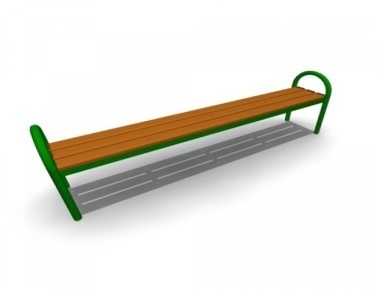 Скамья без спинки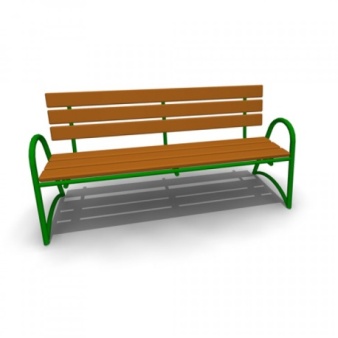 Скамья со спинкойУстановка урнУстановка урн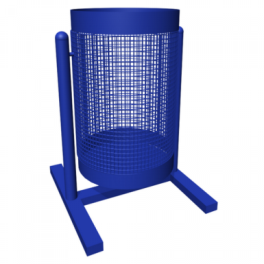 Урна для мусора№п/пНаименование видов работ1Оборудование детских и (или) спортивных площадок2Оборудование автомобильных парковок3Озеленение дворовых территорий4Устройство ливнеприемников (при необходимости)5Устройство контейнерных площадок (устройство площадок для сбора и временного хранения отходов с установкой контейнеров, бункеров-накопителей, устройством ограждения и твердого основания)Вид работЕдиница измеренияЕдиничная расценка, руб.Единичная расценка, руб.Вид работЕдиница измерениясбордюромбез бордюраРемонт внутриквартального, дворового проезда с асфальтобетонным покрытием:а) с щебнем1 кв. м.б) без щебня1 кв. м.Ремонт асфальтобетонного покрытия к подъезду:а) с щебнем1 кв. м.б) без щебня1 кв. м.Установка скамейки:1 шт.Стоимость скамейки1 шт.Установка урн:1 шт.Стоимость урн1 шт.№ п/пНаименование критериев отбораБалл, присваиваемый в соответствии с критерием отбора1.Продолжительность эксплуатации многоквартирного дома:Продолжительность эксплуатации многоквартирного дома:б) от 31 и более лет6в) от 21 до 30 лет3г) от 16 до 20 лет2д) от 10 до 15 лет12.Финансовое и (или) трудовое участие собственников:Финансовое и (или) трудовое участие собственников:Доля финансового участия собственников помещений в реализации мероприятий в размере до 0,5%3Доля финансового участия собственников помещений в реализации мероприятий в размере от 0,5% до 1%5Доля финансового участия собственников помещений в реализации мероприятий в размере 1% и более10Трудовое участие собственников53.Обеспечение доступности для инвалидов и других маломобильных групп населения:3ЗаказчикПредставитель (представители) заинтересованных лиц№ п/пОтправитель (ФИО, наименование адрес, телефон, адрес электронной почты отправителя замечания/предложения)Текст (часть текста), описание проекта, в отношении которого выносятся замечания/предложенияТекстзамечания/предложенияТекст (часть текста), описание проекта с учетом вносимых замечаний/предложений№ п/пОтправитель замечаний/предложенийСодержание замечаний/предложенийИнформация о принятии/отклонении замечаний/предложенийПричины отклонения замечаний/предложений